Муниципальное дошкольное образовательное учреждение детский сад «Тополек»ПЛАН ПРОЕКТА«Эколята - дошколята»(срок реализации 10.01.2022 – 28.02.2022г.)          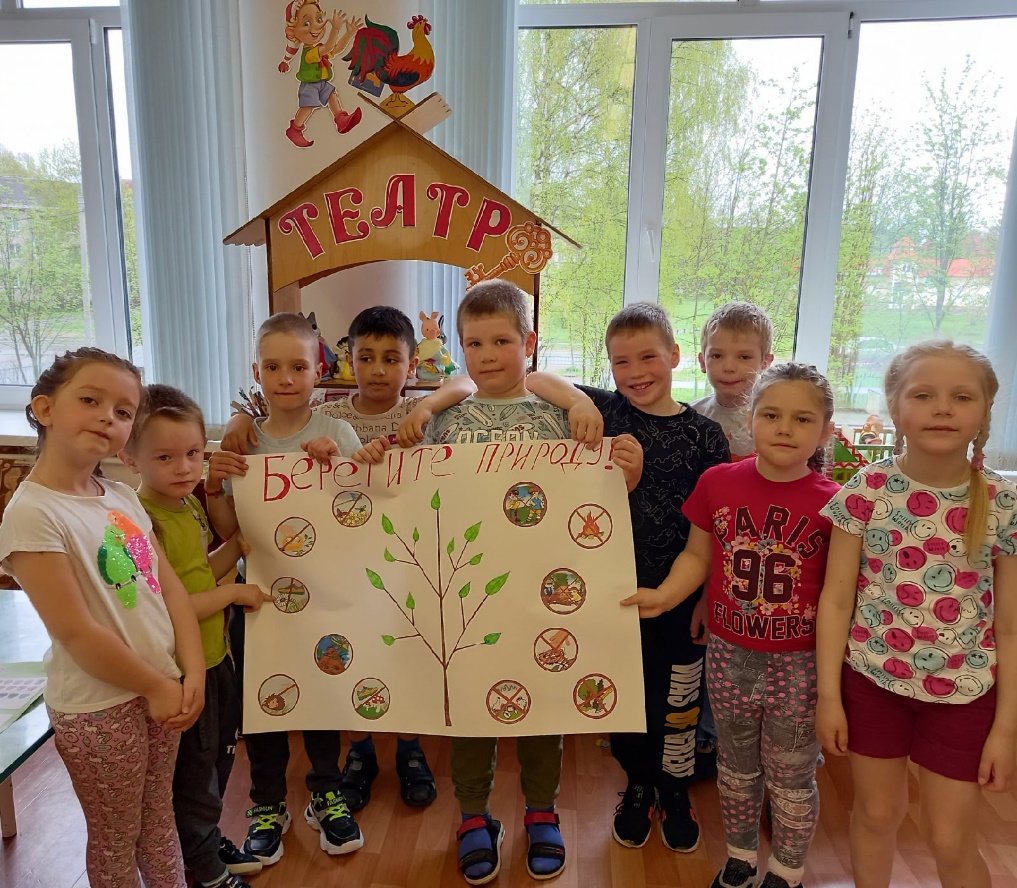                                         Составитель: воспитатель Поликарпова Н.В.Мышкин 2022 г.ПРИЛОЖЕНИЕ №1Беседа «Лес в жизни человека»Цель:Уточнить и расширить представления детей о разном значении леса в жизни человека: оздоровительном, эстетическом, хозяйственном, трудовом.Закрепить знания детей о лесе, как природном сообществе.Развивать чуткость и восприятие красоты окружающего мира.Воспитывать понимание того, что человек должен заботиться о лесе: правильно вести себя на отдыхе, не разрушать условий жизни лесных животных, собирать дары леса осторожно и в таком количестве, чтобы часть осталась самому лесу, беречь деревянные изделия, экономить чистую бумагу.Материал:- иллюстрации деревьев;- картинки леса: хвойного, лиственного, смешанного;- ветки хвойных деревьев;- записи звуков леса;- выставка «Дары леса»Предварительная работа:- чтение рассказов и стихов о природе, о лесе, о его пользе.- отгадывание загадок.- заучивание пословиц и поговорок.- рассматривание и наблюдение за природой.- экскурсии в лесХод:Загадки:  1. Встал стеною до небес,                    Перед нами чудо……..  (лес).                2. Весной веселит, летом холодит,                        Грибами, ягодами одаривает.                    Осенью умирает, весной оживает.                                                                                 (лес)Звучит музыкальная запись «Звуки природы: пение птиц».   - Хочешь знать, что значит лес?   Это сосны до небес,   Ели да осины, да кусты калины.   Шелест листьев в синеве,   Утром пенье птичек,   И в некошеной траве   Огоньки лисичек.   Лес меняется, растёт   Долгими годами,   Всё живое в нём живёт,  Вечно дружит с нами.  - Что такое лес?  (Лес – это целый мир! В нём обитает множество растений и животных, жизнь которых тесно взаимосвязана. Лес называют природным сообществом).- Почему его так называют?Когда-то  очень давно в древнем лесном крае жили мудрые и очень добрые люди, которые понимали язык не только всех зверей и птиц, но даже деревьев. Они не могли рубить лес, потому что слышали, как кричит и стонет дерево, когда его валят на землю. И вот деревьев стало так много, что людям уже негде было жить. И тогда верховному правителю всей земли пришлось лишить людей возможности понимать язык деревьев, с тех пор они не слышали больше их голосов, леса заметно поредели.-Почему леса поредели?- А могут ли на месте вырубленных или сгоревших при пожаре деревьев появиться новые деревья? Да  деревья всё равно остаются самыми главными жителями леса, они высокие и могущест венные.       - Какова роль леса в природе? (Лес  - это дом для растений, животных, грибов, водоёмов, почв. Деревья обогащают воздух кислородом,)  - Какова роль леса в жизни человека?  (Лес – это место для отдыха человека, где он наслаждается тишиной,  лесными запахами,  звуками,красотой природы,   укрепляет своё здоровьё, это источник ягод, грибов, лекарственных растений, источник древесины)     Велик и загадочен наш лес. Он никогда не бывает скучным, однообразным, закрытым для пытливого взора. Каждая тропа, уводящая вдаль, таит в себе радость познания и свежесть новых открытий. Лес хорош в любую пору года. Весной - он весел от радости пробуждения природы и ликующего говора птиц. Летом -  насыщен ароматом цветов и спелых ягод. Осенью – объят багрянцем красок и грибными туманами. Зимой – расписан снежными узорами и следами диких зверей.               Предлагаю закрыть глаза, послушать музыку леса и представить: что мы входим в лес с чистыми помыслами и открытой душой, пройдём по знакомым и глухим лесным тропам, послушаем, понаблюдаем, порадуемся, встретимся с осторожным зверем, прикоснёмся к тайнам живой природы.
- Дети, вот мы с вами и в лесу. Но лес не каждому открывает свои двери. Он открывает только добрым людям. Давайте с лесом поздороваемся.
                         Здравствуй, лес, дремучий лес,Полный сказок и чудес!Ты о чем шумишь листвоюНочью темной, грозовою?Что нам шепчешь на зареВесь в росе, как в серебре?Кто в глуши твоей таится?Что за зверь? Какая птица?Все открой, не утаи:                          Ты же видишь – МЫ СВОИ.- А теперь отгадайте загадку, и мы узнаем, в какой лес мы попали:       Это дерево не ёлка,       Хоть есть шишки и иголки.         Как колонна каждый ствол,         Сверху крона, как шатёр.                                                                (сосна)Выставляю картину «Сосновый бор»- А как называется место, где растут одни сосны?  (сосновый бор)- А почему полезно гулять в сосновом бору? (В нём чистый воздух, там светло и просторно)- Одно из необыкновенных качеств сосны – стойкость. Сосне не страшны ни мороз, ни жара, ни засуха. Одного боится сосна – это темнота. И еще одно замечательное свойство сосны – это способность очищать воздух. Поэтому говорится, что «в сосновом лесу легче дышится». Давайте и мы подышим воздухом от сосны и поиграем в игру «У медведя во бору»Следующую загадку загадывает ребёнок.- Зимой и летом одним цветом.                                                   (Ель)- А как называется лес, где растут одни ели?  (ельник)- А почему в ельнике так сыро и темно?  (Ветки елей опускаются до самой земли и не пропускают свет. В таком лесу всегда темно и сыро. В летний жаркий день можно укрыться от жары в ельнике).  Предлагаю взять ветку сосны  и ёлки рассмотреть их и сравнить.- У меня длинней иголки, чем у ёлки,  Очень прямо я расту в высоту.- А вы знаете, что ель и сосна выделяют приятно пахнущее вещество, которое называют смолой и когда капельки смолы застывают на стволе дерева, то они похожи на прозрачные бусинки янтаря. Сейчас мы пот рем ветку сосны, ощутим приятный запах смолы.Загадка:  Есть у родственницы ёлки неколючие иголки,                 Но в отличие от ёлки – опадают все иголки.                                                                         (Лиственница)- А чем отличается ёлка от лиственницы?- Что используют в народной медицине от лиственницы? (Лиственничную бумагу использовали при порезах и нарывах; слой, расположенный между корой и древесиной).- А как называется лес, где растут одни ели, сосны, лиственницы? (Хвойный)- Почему?- Из хвои этих деревьев приготавливают таблетки, настои, особенно полезна хвоя лиственницы. Молодые побеги хвои лиственницы содержат витамин «С» в большом количестве (угощаю детей витамином).Загадка:  Клейкие почки, зелёные листочки.                С белой корой расту под горой.                                                              (Берёза)Выставляю картины с берёзовой рощей.Берёза – одно из самых красивых деревьев. Известно, что ни в одной стране нет столько берез, как у нас. Каждый знает, что для жителей России береза не только рядовое дерево. Это символ Родины, олицетворение прекрасной, светлой русской земли.        Со времен глухой старины вошли в нашу  жизнь  березки. Мила она русскому  человеку.  Есть такая старинная загадка: «Стоит дерево, цветом белено, в этом дереве четыре угодья: первое – от темной ночи свет (лучина), второе – некопаный колодец (березовый сок), третье – старому – здоровье (банный веник), четвертое – разбитому связь (береста)».           Недаром русскую березку  на Руси прославляли в песнях, стихах, сказках, художники писали картины.Давайте вспомним стихотворение про берёзку:Люблю берёзку русскую,То светлую, то грустную,В белом сарафанчике,С платочками в карманчике,С красивыми застёжками,С зелёными серёжками.- Как называется лес, в котором растут одни берёзы?  (березняк, берёзовая роща)- Что весной собирают с деревьев берёзы?  (Берёзовый сок – это явление называется  «сокодвижением». Берёзовый  сок очень полезен, в нём много витаминов, он утоляет жажду в жару. Сок собирают только со старых берёз, взрослых и высоких).- После сбора сока, что необходимо сделать с ранкой на стволе берёзы? ( залепить смолой сосны или пластилином).- Отгадайте, о каком дереве я сейчас загадаю загадку:Темной он покрыт корой,Лист красивый и резной,А на кончиках ветвей,Много-много желудей.                                         (дуб)- А как вы догадались? Правильно у этого дерева толстый, коряжистый необъятный ствол и кривые, толстые ветки. На ветках расположены крупные жесткие листья, которые долго остаются, на ветках, иногда до самой зимы. Своими корнями дуб крепко держится в земле и хорошо противостоит ветру. Дуб - долговечное дерево, живет 400 – 500 лет. Про него в народе говорят, что он символ могущества, си лы и крепости.  - Как  называют лес, в котором растут берёзы, осины, рябины? (лиственный)- Почему?- А смешанный лес – это какой? ( В смешанном лесу ещё  растут кустарники - это орешник, лесная малина, еще ниже, на земле, растут травы, маленькие ягодные кустарники).- Каких животных мы можем встретить в нашем лесу?- Как вы думаете, понимают животные друг друга?- Смогут ли они прожить без леса? Почему?- А что можно принести из леса, чтобы не нанести ему вреда?   (человек от леса много получает для своего хозяйства: грибы, ягоды, орехи, древесину, лекарственные растения).-  Тогда давайте  попрощаемся с лесом и отправимся на выставку «Дары леса», где мы увидим всё, что даёт нам лес.  
- Лес дремучий, до свиданья!Ты расти на радость людям!Мы дружить с тобою будемДобрый лес, могучий лес!А вот мы и  на выставке «Дары леса»Бумажно-картонные изделия из ели;Заготовки грибов и ягод;Предметы из дерева.      - Одним из даров природы, которое человек научился использовать в своих нуждах, это дерево. Оно лёгкое и удобное в обработке. Мы ходим по деревянному полу, покрытыми досками, открываем и закрываем двери и окна из дерева, сидим на деревянных стульях, сидим за деревянными столами. Храним одежду в деревянных шкафах, игрушки и книги на деревянных полках. Из древесины делают различные предметы,  посуду, игрушки, дома и бумагу. И поэтому мы должны бе речь деревянные изделия и экономить чистую бумагу.- Но прежде чем всё это сделать, кто же валит лес? (Лесорубы. Они валят деревья, обрубают ветки и вывозят из леса на больших машинах на деревообрабатывающий цех, завод. Где их распиливают на доски, брус разных размеров, а потом из них строят дома, заборы, мебель.       Лес  – это замечательное природное богатство, дом для птиц и животных. А охра няет это природное богатство лесной сторож, которого называют лес ник. Он каждый день ходит по  лесу  и смотрит, чтобы  лес  был чистым следит за тем, чтобы  люди  не бросали непотушенных окурков и не оставляли после себя непогашенных костров, чтобы не разоряли мура вейники и гнезда птиц, не рубили молодые деревья и не мусорили. Каж дый взрослый и ребенок должен знать, что  лес  дает нам чистый воздух, и если  лес  умрет на нашей земле, то и мы умрем. Заботясь о  лесе,  мы за ботимся сами о себе.Вспомним пословицы:1.Много леса – не губи   Мало леса – береги,
  Нет леса – посади. 2. Лес – друг человека и его как друга надо беречь и охранять.
    - А сейчас давайте  вспомним правила, которые мы должны запомнить и не забывать, придя в  лес.  Я вам буду показывать карточки, а вы по очереди будете рассказывать какое правило обозначено на них.        – Необходимо ценить,  любить и беречь  природу, правильно использовать ее богатства, заботиться, чтобы природа нашей Родины – России не истощалась и еще долго служила людям и украшала их жизнь.
         Очень важно беречь лес, и его жителей.         Дерево, трава, цветок и птица,         Не всегда умеют защититься.         Если будут уничтожены они,         На планете мы останемся одни.      ПРИЛОЖЕНИЕ №2Беседа о лесе.Задачи: расширение и закрепление знаний детей о лесе, о деревьях, которые растут в лесу, о съедобных и ядовитых грибах, закрепление умений отгадывать описательные загадки; формирование двигательных умений, развитие слухового внимания, зрительного восприятия; закрепление умений составлять описательные рассказы о лесе и грибах по заданному алгоритму; развитие мелкой моторики, воспитывать бережное отношение к богатству родной природы, желание её охранять.   Оборудование: карточки с изображениями деревьев и грибов; компьютерная презентация по теме; загадки о деревьях и грибах; алгоритм описательных рассказов о грибах;Ход занятия:Дети сидят на стульчиках, расставленных полукругом. Перед ними на фланелеграфе висит картина с лесом.  Воспитатель просит детей рассмотреть её, затем интересуется, понравилась она им.Воспитатель: Ребята, сейчас я вам загадаю загадку и, если вы её отгадаете, то, узнаете, о чём мы сегодня будем разговаривать.                                            «Встал стеною до небесПеред нами чудо...»Дети: Лес.Воспитатель. Правильно мы с вами поговорим о лесе. Говорят, что лес – это зеленая кладовая чистого воздуха, свежей воды, древесины, ягод, грибов, полезных растений. Мы, люди, пользуемся этой кладовой, и,  значит, должны быть защитниками и настоящими друзьями леса. Послушайте пословицу: « Один человек оставляет в лесу след, сто человек – тропу, а тысяча – пустыню». Как вы понимаете сказанное в этой пословице?(ответы детей)Воспитатель: Верно, нельзя зря топтать лесные полянки, нужно стараться передвигаться по тропинкам. Это очень важное правило поведения в лесу, и его надо обязательно выполнять! А какие еще правила поведения в лесу знаете и выполняете вы?(примерные ответы детей: «Не сори в лесу!», «Не ломай деревья», «Не шуми», «Не разоряй гнезд, муравейников», «Не разжигай огонь в лесу»).Воспитатель: Всё верно. А теперь мы с вами мысленно перенесемся в лес и проверим, хорошо ли вы знаете деревья леса? Послушайте, о каком дереве эта загадка (воспитатель предлагает детям подойти к столу, на котором лежат карточки с рисунками деревьев. Ребёнок, который отгадал загадку, показывает карточку с этим деревом):                                Стоит столб до небес, на нём шатер-навес.Красной меди столб точеный,А навес сквозной, зеленый. (Сосна).Вставить слайд- А вот загадка о другом лесном дереве:Стоят дома высотные, этажи несчетные,Шпили колючие под тучами летучими. ( Ели).слайд- А это что за дерево?Темной он покрыт корой,Лист красивый, вырезной, а на кончике ветвейМного-много желудей. (Дуб)слайд- Слушайте следующую загадку:Весной растёт, летом цветет.Осенью осыпается, зимой отсыпается.А цветок-то – медок, лечит от гриппа, кашля и хрипа. (Липа)слайдВоспитатель: Много различных пород деревьев в нашем лесу, но это деревце любит и знает каждый русский человек:По всем странам славится стройная красавица.Белые одежки, золото-сережки, с расплетённою косой умывается росой.Ветер пряди шевелит, заплетать их не велит.Что это за деревце? (Березка).Ещё одна загадка:Весною зеленела,Летом загорала,                                                    Осенью надела              Красные кораллы (Рябина) (Дети отгадывают загадки, если отгадали правильно на экране появляются слайды с  деревьями)   Воспитатель: Молодцы! Вы очень хорошо знаете названия деревьев. А скажите, пожалуйста, на какие большие группы можно разделить деревья? Назовите эти деревья.Дети: Лиственные и хвойные (лиственные – берёза, дуб, осина и др., хвойные – ель, сосна, лиственница)(Показывают карточки с этими деревьями)Воспитатель: Верно. О лесе говорят, что это легкие нашей планеты. И правда, не было бы на земле деревьев, не было бы и чистого, свежего воздуха так необходимого для жизни человека, животных, птиц – всего живого на земле, а значит, не было бы и жизни на планете.  Ребята, посмотрите на полу лежат листья деревьев, возьмите тот листочек, который вам больше всего понравился и представьте, что вы деревья. Я буду ветром. Подул ветерок… (Дети изображают качающиеся деревья. Тише или сильнее, в зависимости от силы ветра.)Физкультминутка.Ветер дует нам в лицо,Закачалось деревцо.Ветерок всё тише, тише –Деревце всё выше, вышеВоспитатель: Да, ребята, лес – бесценная сокровищница нашей  Родины. Ребята, скажите, пожалуйста, что ещё кроме деревьев растёт в лесу.Дети: Примерные ответы детей: «Кусты, трава, цветы…»Воспитатель. Среди жителей леса есть очень интересный обитатель. Угадайте, кто это такой:Маленький удаленький,Сквозь землю прошёл,Красную шапочку нашёлДети. Гриб.Воспитатель. Правильно. Грибов в лесу растёт очень много, а как они называются, вы мне и скажите, когда загадки отгадаете:На пеньке сидят братишки.                                  Этот миленький грибок    Все в веснушках, как мальчишки.                           Выбрал тихий уголок.Эти дружные ребята                                             Ножичком его ты срежь-ка,Называются... (опята)                                           Ведь съедобна… (сыроежка)       Если их найдут в лесу,                                              Я родился в день дождливыйСразу вспомнят про лису.                                        Под осиной молодой,Рыжеватые сестрички                                            Круглый, гладенький, красивый,Называются... (лисички)                                          С ножкой толстой и прямой                                                                                    (Подосиновик)     Не спорю - не белый,                                          
    Я, братцы, попроще.                                               Шоколадно-бурый гриб, 
     Расту я обычно                                                        К скользкой шляпке      В берёзовой роще                                                     лист прилип        (Подберёзовик)                                                       Воротник ажурный тонок                                                                                         Гриб такой зовут                                                                                                                (Маслёнок)Он выглянул несмелоИз кочки моховой,Цепочку клюквы спелой,Поднял он головой(Моховик),(Дети отгадывают загадки, на экране появляются слайды с грибами)Воспитатель. Молодцы, все загадки верно отгадали. Грибы сушат, жарят, солят. Грибы очень полезны. Их очень любят не только люди, но и звери. Если вы были внимательны, то заметили, что грибы почти всегда растут около деревьев и название некоторых грибов происходят от названия этих деревьев, многие грибы носят названия от места своего произрастания. Давайте вспомним, как называются такие грибы.Игра «Под каким деревом расту, такое имя я ношу»Под берёзой растёт - ….(подберёзовик)Под осиной растёт - … (подосиновик)На пнях растут       - … (опята)      Во мху растут        - … (моховики)Воспитатель. Хорошо мы с вами поговорили, а теперь давайте поиграем.Мы с вами отправимся в лес за грибами.(дети и выходят на середину группы.)Физкультминутка.Все зверушки на опушке                Дети идут в хороводе.Ищут грузди и волнушки.Белочки скакали,                             Скачут вприсядку, срывают вообра-Рыжики срывали,                             жаемые грибы.Лисичка бежала,                              Бегут по кругу, собирают вообра-Лисички собирала,                           жаемые грибы.Скакали зайчатки,                            Скачут стоя, срывая воображаемые
Искали опятки,                                 грибы.Медведь проходил,                          Идут вразвалку, затем топают пра-
Мухомор раздавил.                           вой ногой.
Воспитатель. Молодцы, много грибов собрали (дети садятся на стульчики)Но, ребята, кроме съедобных грибов в лесу растут и ядовитые. Сейчас вы будете отгадывать загадки, и мы узнаем, как называются эти грибы:       Точки белые на красном -                                На грибы она сердитаЯдовитый гриб, опасный.                               И от злости ядовита.Ни к чему тут разговор -                                Вот лесная хулиганка!Не срывайте... (мухомор)                                Это – бледная…(поганка)Посмотрите-ка, ребята: 
         Тут - лисички, там - опята, 
Ну, а это, на полянке, 
                                 Ядовитые...                                     (Поганки)(Дети отгадывают, на экране слайды с изображением этих грибов)Воспитатель. Молодцы, вы правильно всё отгадали. Ядовитые грибы нельзя брать руками, они очень ядовиты, но и уничтожать их нельзя. Некоторые из них полезны для лесных жителей. Например, мухомор. Этим грибом лечатся дикие животные и птицы. Например, лось. Он не только щиплет траву, ест папоротники и лакомится молодыми побегами осин и липок, но и ест грибы. А мухоморы для лося  - лекарство.Мы с вами узнали, какие существуют грибы. А теперь давайте разберём, из каких же частей состоят грибы. Это шляпка, ножка и грибница. Грибница – это своеобразные корни грибов, она похожа на сеточку. Грибница- это самая главная часть гриба. Она растёт очень медленно, накапливает питательные вещества и, когда они накопятся, вырастает гриб.А сейчас я вам предлагаю выбрать любой гриб и рассказать нам о нём. Воспитатель.  Молодцы. У вас получились очень интересные рассказы. Ребята, мы сегодня с вами вспомнили, что такое лес, какие существуют правила поведения в лесу, какие растут деревья. Уточнили, что растёт в лесу, какие бывают грибы. Я надеюсь, что вы будете любить и беречь лес. В конце нашего занятия я предлагаю поиграть.Игра « Послушай и нарисуй»Лесные деревьяБерёза, ясень, дуб, осина,-           Продолжи список этот длинный.     Ольха, орешник, клён и вяз –В лесу они встречают нас.                                          У них салатовые гривы,   Пышны их ветви и красивы.     Танцуют вальс они с ветрами.   Качают крепкими стволами.      И в кронах птицы гнёзда вьют                                         И звонко, радостно поют.В лесах поющих великановНе сотни, тысячи, а страны.Вы внимательно прослушали стихотворение, и я вам предлагаю выполнить рисунок на основе своих впечатлений.ПРИЛОЖЕНИЕ №3Беседа  «Жизнь зимой в лесу»Цель: Формирование представления о жизни лесных животных зимой»Задачи:Образовательные-Пополнить и закрепить знания о жизни животных в лесу зимой : где зимуют животные, чем питаются;-учить распознавать следы зверей;-активизировать словарь по теме «Дикие животные».Развивающие:-Развивать внимание, мышление, воображение, связную речь;-Развитие координации речи с движением.Воспитательные:-воспитывать бережное отношение к природе,- соблюдать правила поведения в лесу.Область развитияПредварительная работа: Беседы, рассматривание иллюстраций, чтение познавательной и художественной литературы, заучивание стихов и загадок,рассматривание картин диких животных в лесу зимой.Оборудование: Интерактивная доска, презентация к тексту, магнитофон, запись звуков леса, вьюги, музыки из сказок.В: Добрый день, ребята. На улице зима, январь – месяц, нешуточные морозы. В домах у нас тепло, уютно, и животным нашим тоже неплохо. А как мы заботимся о домашних животных?(Ответы детей).В: Как вы думаете диким животным, также хорошо как домашним?(Ответы детей).В: Интересно, как там сейчас в лесу? Красиво зимой, как в сказке. (Слайд 1)Послушайте стихотворениеФедор ТютчевЧародейкою ЗимоюОколдован, лес стоит,И под снежной бахромою,Неподвижною, немою,Чудной жизнью он блестит.И стоит он, околдован,Не мертвец и не живой -Сном волшебным очарован,Весь опутан, весь окованЛёгкой цепью пуховой…Солнце зимнее ли мечетНа него свой луч косой -В нём ничто не затрепещет,Он весь вспыхнет и заблещетОслепительной красой.В: Как вы думаете, действительно ли зимой лес околдован и в нем нет жизни?(Ответы детей)В: Давайте вспомним, кто живет в лесу? (Ответы детей). Интересно, а как же им живется? Давайте закроем глаза и отправимся с вами в зимний лес.Дети закрывают глаза, звучит музыка.В: Открывайте глазки. Вот мы с вами в зимнем лесу. Как красиво и загадочно. Давайте начнем наше путешествие, но сначала вспомним правила поведения в лесу.Дети: Нельзя шуметь, громко разговаривать. Нельзя мусорить, разжигать костры, ломать ветки.В: Не забывайте, что гости здесь мы. Интересно кого мы встретим первым? А чьи это следы, как вы думаете (Слайд 2). Я вам немножко подскажу.Косоглазый, маленький,В белой шубке, в валенках.(Заяц)Дети: Заячьи!В: Правильно, а вот и сам заяц. Давайте опишем, как он выглядит. (Слайд 3)Дети: Шубка у него белая, густая, теплая, а кончики ушек черненькие, которые всегда на стороже. Задние лапы длинные и мощные.В: Интересно, чем они питаются зимой(Ответы детей)В: Правильно, они едят кору деревьев, сухую траву. А если есть поблизости села, стараются перебираться к ним поближе, и едят сено.В: Как выдумаете, почему зайцы зимой белые и стараются передвигаться медленно, путая свои следы.(Ответы детей)В: Давайте назовем врагов зайцев (лиса, волк, сова, куница). (Слайд 4).В: Молодцы, идем дальше, смотрим внимательно. А это чьи следы? (Слайд 5)У кого из зверейХвост пушистее и длинней?(Лиса)Дети: лисьи.В: А вот и сама лиса (Слайд 6).Посмотрите, какой у неё большой пушистый хвост. Им она заметает следы и согревается. А почему она не меняет цвет шубки?(Ответы детей).В: Правильно она хищница, а значит, питается животными: зайцами, другими мелкими животными, птицами, мышами. Мышей она ловит, подолгу сидит возле норок, слушает, как пищат мышки, а когда, вылезают наверх, ловит их. Есть даже такое выражение – лиса мышкует. Живет лиса в норе.В: Ребята, посмотрите это кто такой огромный.Тяжелы рога по весу,Ходит важно он по лесу :Он хозяин, а не гость –Хмурый и сердитый (лось) (Слайд 7)В: Правильно это лось. Посмотрите, а ведь рогов у него нет, как сказано в загадке.Дети: Почему?В: Лось в начале зимы сбрасывает свои рога, затем у него начинают расти маленькие рожки и к лету вырастают большие. Посмотрите, а что он делает?(Ответы детей)В: Правильно, лось сдирает кору и ветки с деревьев, так он питается. А ещё он разрывает копытом снег и ест траву. Лось питается зимой днем, а ночью он устраивает лежку на снегу. От врагов он спасается копытами и быстрым бегом. Посмотрите, вот следы его копыт. (Слайд 8)В: Ребята в лесу холодно давайте немножко погреемся.Физкультминутка «Дикие животные» :Встанем, надо отдохнуть,Наши пальчики встряхнуть.Поднимайтесь, ручки, вверх,Шевелитесь, пальчики, –Так шевелят ушкамиСеренькие зайчики.Крадемся тихо на носочках,Как лисы бродят по лесочку.Волк озирается кругом,И мы головки повернем.Теперь садимся тише, тише –Притихнем, словно в норках мыши.Ходил медведь по лесу,Топтался и рычал.Хотел он очень медаА где достать – не знал.В: Идем дальше. Интересно, а, что это за бугор из веток, присыпанных снегом. (Слайд 8)(Ответы детей)В: Правильно, это берлога медведя. А как вы думаете, что он сейчас делает?(Ответы детей)В: Молодцы! Медведь спит и сосет лапу, так он питается. И будет спать до весны, поэтому, идем тихо. А у нас опять неизвестные следы, чьи они? (Слайд 9)(Ответы детей)В: Подскажу,Он в лесу ночами рыщет,Пропитанье себе ищет?Страшно слышать пасти щелк.Кто в лесу зубастый?. (Волк)В: Правильно (Слайд 10).Волки живут стаями. Зимой волки особенно злые, так как мало еды. Они охотятся на зайцев, лосей, оленей, кабанов иногда и на лис. Свою добычу волки выгоняют на ровную поверхность: лед или полянку, так её легче догнать. Они очень быстрые и ловкие. Поэтому, нам лучше с ними не встречаться.Дети: Пойдемте дальше.В: Интересно, что это на нас сверху падает. Ой, это скорлупки от орехов, откуда они?(Ответы детей)В:Бережлива и игрива.Егоза. Ловка на диво.Классно может вскачь бежатьАс орехи разгрызать.В: Действительно, это белка. (Слайд 11)Дети: Давайте понаблюдаем за ней.В: Посмотрите, какая у неё красивая серенькая с рыжеватым оттенком шуба, пушистый хвост. С его помощью она перескакивает с дерева на дерево. Живет она в теплом дупле, которое выстлано ветками, мхом, листьями. В одном дупле могут жить несколько белок сразу. А как вы думаете, что у них из запасов спрятано в дупле.(Ответы детей)В: Умницы, орехи, желуди, грибы. Белки часто спускаются на землю и оставляют свои следы на снегу. Давайте их рассмотрим. (Слайд 12)В: А кого можно ещё встретить в лесу?(Ответы детей)В: Посмотрите на эти следы, кто же их оставил? (Слайд 13)Где в лесах дубы растут,Зверь тот обитает,Потому, что жёлуди,Очень уважает! (Кабан) (Слайд 14)В: Дети, дикий кабан очень грозное животное. У него густая жесткая щетина, которая защищает от холода. Из пасти кабана выглядывают два острых клыка, которыми он защищается. Носом и копытами он разгребает снег и землю достает корешки, желуди, так он питается. Ребята, нам нужно быть осторожными. У кабана хоть и слабое зрение, зато отличный нюх и слух.В: А вот мы вышли с вами на опушку леса. Смотрите что это за загадочная картина на снегу.Дети: Это следы.В: Да это следы животных, выходивших на эту полянку. Давайте внимательно рассмотрим их, может, узнаем знакомые. (Слайд 15)Дети определяют следы принадлежащие животным.В: Ну, что же, ребята, нам пора возвращаться домой. Надеюсь, вам понравилось наше путешествие.ПРИЛОЖЕНИЕ №4Конспект НОД по рисованию в подготовительной группе «Развесистое дерево»Цель: Приобщить детей к миру изобразительного искусства.Образовательные:Совершенствовать умение детей изображать пейзаж с деревом на фоне земли и живописного неба.Закрепить приемы рисования сухой кистью методом “тычка”, продольных линий.Формировать умение строить композицию рисунка.Закрепить знания о сезонных изменениях в живой и неживой природе.Проявлять самостоятельность в выборе композиционного и цветового решения.Развивающие : развивать : познавательный интерес, мыслительную активность, наблюдательность;цветовое восприятие в целях обогащения колористической гаммы рисунка;фантазию, творчество, воображение.Воспитательные:Воспитывать: чувство прекрасного;аккуратность, самостоятельность при оформлении альбома;эмоционально-положительное отношение к творчеству.Интеграция образовательных областей: “Познание”, “Коммуникация”, “Социализация”, “Здоровье”.Предварительная работа:- наблюдения на улице за деревьями круглый год;- беседы с детьми о красоте природы, об инструментах художника, о жанрах живописи;Активизация словаря: Крона, макушка, развесистое, “тычки”.Методы и приё мы: наглядные, словесные, практические.Материал: белый лист бумаги формата А4, акварельные краски, гуашь, 3 кисточки (тонкая №3, толстая №8 и жесткая кисть “щетина”, стакан с водой, салфетка, палитра, фотоиллюстрации пейзажей с деревьями в разное временя года, аудиозапись со звуками природы, папка с файлами для альбома.Ход непосредственно образовательной деятельностиI часть. Вводная Воспитатель: Отгадайте загадку.“Весной веселит,Летом холодит,Осенью питает,Зимой согревает”.Дети: - Дерево.Воспитатель: - Как вы догадались, что это дерево?Дети: - А потому что, оно и веселит, и питает, и согревает.Воспитатель: - Объясните, как дерево весной веселит?Дети: - Появляются зеленые листочки. Мы радуемся их появлению.Воспитатель: - Как летом холодит дерево?Дети: - Под деревом в жару прохладно, тень.Воспитатель: - Как осенью дерево питает?Дети: - На деревьях созревают плоды : яблоки, груши.Воспитатель: - Как вы понимаете, что дерево зимой согревает?Дети: - Печки топят дровами.Гимнастика для глаз.Воспитатель: - Чтобы сохранить и укрепить свое здоровье, давайте сделаем гимнастику для глаз.Раз – налево, два – направо,Три – наверх, четыре — вниз.А теперь по кругу смотрим,Чтобы лучше видеть мир.Взгляд направим ближе, дальше,Тренируя мышцы глаз.Видеть скоро будем лучше,Убедитесь вы сейчас!А теперь зажмурим глазкиОткрываем их вот так.Сил дадим им много-много,Чтоб усилить в тыщу раз!1. Подняли глаза вверх, опустили вниз, посмотрели вправо, влево, голова неподвижна.2. Круговые вращения глазами в одну и в другую стороны.3. Посмотрели прямо перед собой, поставили палец на расстояние 25-30 см от глаз, перевели взор на кончик пальца и посмотрели на него, опустили руку.4. Зажмурили глаза, открыли (сделали 2-3 раза).II часть. Основная. Воспитатель: - Еще раз зажмурили глаза, открываем. Сегодня мы с вами будем художниками, а находимся мы в художественной мастерской. Посмотрите, как много здесь картин, чистых холстов и много-много разных кистей. Ребята, а что это за кисть? (Показ жесткой кисти.)Дети: - Это кисть “щетина”.Воспитатель: - Какие приемы работы этой кистью вы знаете?Дети: - Приемы “тычка”, продольными линиями.Воспитатель: - А сейчас мы с вами будем писать пейзаж с деревом в разное время года. В какое время года дерево будете рисовать вы, выберите сами.Воспитатель: - Давайте мы с вами вспомним, как выглядят деревья в разное время года. Как вы будете рисовать дерево зимой?Дети: - Дерево голое, на ветках лежит снег, на земле тоже снег, сугробы.Воспитатель: - Как можно изобразить дерево весной?Дети: - На деревьях начинают появляться маленькие листочки, цветы, на земле лужи от таяния снега, начинает появляться зеленая травка.Воспитатель: - Какое дерево бывает летом?Дети: - Все зелёное, трава тоже зелёная, растут цветы.Воспитатель: - Чем отличается дерево осенью?Дети: - Листья жёлтые, оранжевые, красные, коричневые, трава сухая, коричневого и жёлтого цвета, бывает листопад.Воспитатель: - Прежде чем начать рисовать дерево, что нам нужно нарисовать? (Фон). Что в пейзаже является фоном?Дети: - Небо и земля, которые соединяются линией горизонта.Воспитатель: - Какое может быть небо?Дети: - Голубое, с белыми облаками, серое, на закате – ярко красное, ночью – темное, живописное (с разными оттенками).Воспитатель: - Сейчас вам нужно выбрать время года, в котором будет изображено ваше дерево, и начать рисовать фон. Какой краской будем рисовать фон?Дети: - Акварелью.Воспитатель: - Какой кистью вы будете рисовать фон?Дети: - Толстой кистью.Воспитатель: - Маша, а какое время года выбрала ты? Какие цвета ты выберешь для своего фона?(На доске у воспитателя - чистый альбомный лист. Дети и воспитатель параллельно начинают изображать небо и землю).Воспитатель: - Пока сохнет фон на нашей будущей картине, давайте немного разомнемся.Воспитатель: - Спасибо, юные художники. Вы – молодцы! Теперь продолжим наше творчество.Воспитатель: - Кто знает, с чего мы начнём рисовать дерево?Дети: - Со ствола.Воспитатель: - Какой кистью мы будем рисовать дерево?Дети: - Тонкой кистью.Воспитатель: - Кто покажет и расскажет, как нарисовать дерево?Дети: - Начинаем рисовать дерево снизу вверх всем ворсом кисти. Внизу ствол толще, чем на макушке, поэтому к верху линия становится тоньше. Затем рисуем ветки. Большие ветки растут внизу ствола, рисуем, не сильно нажимая на кисточку, их всего нарисуем 3 или 4, они все смотрят вверх. Мелкие ветки рисуем только кончиком кисточки, не делая нажим. Чем мелких веток больше, тем дерево будет развесистее и красивее.(Показ детей с объяснением. Остальные дети тоже рисуют.)Воспитатель: - У вас на столах осталась еще одна кисть, которую мы не использовали. Как вы думаете, для чего она?Дети: - Для кроны дерева.Воспитатель: - Мои дорогие художники, давайте вспомним приёмы рисования жёсткой кистью.Дети: - Рисуем сухой кистью, держим ее вертикально, “тычки” делаем быстро. Продольные линии делаем короткими мазками.(Показ приемов рисования в воздухе. Дети приступают к работе.)Выполнение работы детьми.Воспитатель: - Ребята, а где стоит ваше дерево, что вокруг него? Давайте закончим наш пейзаж. Как предметы располагаются в пейзаже?Дети: - Чем предмет ближе, тем он кажется больше, чем дальше – тем кажется меньше.Воспитатель: - Деревья растут на поляне, в лесу, в роще и там, где растут деревья, много звуков. Эти звуки помогут вам представить и вообразить ваш пейзаж.(Воспитатель включает аудиозапись со звуками природы. Дети заканчивают работу.)III часть. ЗаключительнаяВоспитатель: - Ребята, художники всегда дают названия своим картинам. А теперь вы придумайте названия своим картинам.Дети: - Я назвала “Красивое дерево зимой”. У меня “Летнее дерево”. А я нарисовал “Осенний пейзаж”. Я назвала “Цветущее весеннее дерево”.Воспитатель: - Молодцы, мои счастливые художники! У вас получились замечательные пейзажи!Воспитатель: - Как можно назвать, одним словом все наши картины?Дети: - Пейзажи.Воспитатель: - Какие замечательные картины получились у наших художников. МолодцыПРИЛОЖЕНИЕ №5 «Беседа о зимующих птицах»Цель. Формировать интерес к зимующим птицамЗадачи. Воспитательные: Воспитывать желание заботиться о птицах. Воспитывать любознательность, сочувствие.Развивающие: Развивать интерес к жизни птиц. Развивать умение сравнивать разных птиц, выделяя признаки сходства и различия.Образовательные: Продолжать знакомить с зимующими птицами, их особенностями (повадки, питание, приспособление к условиям среды, учить устанавливать причинно-следственные связи (изменение образа жизни в зависимости от условий)Предварительная работа • Беседа с детьми в процессе наблюдения и кормления птиц на прогулке.• Рассматривание иллюстраций• ЧХЛ о птицах        Зимующая птица «Воробей»Воробей — маленькая, неунывающая, бойкая птичка. Про него часто говорят: «серый воробышек». А ведь на самом деле воробей совсем не серый. Спинка у него коричневая с широкими продольными полосами. Хвост темно-бурый, крылышки тоже темно- бурые, украшенные рыжеватой каймой, подбородок и горло черные, а вот головка серая.Весной, едва пригреет солнышко, воробьи оживляются, собираются в шумные стайки, рассаживаются на изгородях, ветках кустарников и задорно чирикают: «Чик-чирик-чирик-чирик! Как хорошо, что к нам пришла весна!» Если найдет озорной воробьишка небольшую лужицу с талой водой, то норовит «принять ванну», смыть поскорее зимнюю грязь — поплещется в холодной прозрачной воде, а потом взъерошит перышки и отряхнется.ВоробейВ канаве с водою талойПлещется воробей.У темной ольхи я встала,Смотрю из-за голых ветвей.Как беззаботный мальчишка,С головкой он хочет нырнуть,Задорный, лихой воробьишка,Боюсь я его спугнуть.Забыл он и голод и стужу,Забыл, как поземка мела.Он рад нынче солнечной лужеИ каплям скупого тепла!Весной воробьи любят закусить мошками, комарами, гусеницами и тлями, летом и осенью они клюют зернышки и семена растений.Живут воробьи и в городе, и в деревне. Они везде хорошо приспосабливаются к привычкам человека.Почему же воробьи так любят соседство с людьми?Да потому что, живя среди нас, птицы защищены от хищников, у них есть корм и укромные местечки, где можно свить весной гнездо. Особенно нравится воробьям устраивать свои квартиры за ставнями или за резными оконными наличниками деревянных домов. А городские воробышки могут поселиться под козырьком подъезда или балкона.Строительство гнезда — дело нелегкое. Птицы летают, суетятся, тащат в клювах перышки, кусочки ваты, сухие травинки, ссорятся из-за лоскутка и громко чирикают.Воробьиная пара строит гнездо, а потом по очереди насиживает яйца. Через две недели в гнезде появляются маленькие птенцы. Родители «сбиваются с ног», чтобы накормить малышей мошками, комарами и другими насекомыми.Растут воробышки быстро, и уже дней через десять родители начинают обучать их всем премудростям воробьиной жизни. За лето в гнезде появится еще одно (или два) новое поколение. До наступления холодов их тоже надо вырастить и выучить в птичьей школе.В народе воробьев нередко называют воришками. Есть такая загадка:Маленький мальчишкаВ сером армячишкеПо дворам шныряет,Крохи собирает.Эти проворные птицы, не боясь, прыгают возле ног человека, клюют из собачьей миски, подбирают крохи под самым носом сытого, ленивого кота.Воробьи и котЗреют яблоки и сливы,Дыни спеют на бахчах.Котик нежится ленивоВ теплых солнечных лучах.Воробьев веселых стайкаКрошки хлебные клюетИ щебечет без утайки —Кот и ухом не ведет.Расхрабрились, скачут птицы,Дружно водят хоровод.Лень коту пошевелиться —Безмятежно дремлет кот.Смелые и дружелюбные воробьи могут дать отпор даже ястребу! Когда хищник хочет напасть на птиц, воробьи мгновенно сбиваются в плотный рой и все вместе бросаются навстречу врагу. Ястребу ничего не остается, как улететь прочь.Если какому-нибудь воробью посчастливится найти обильный корм, он тотчас начнет громко чирикать, созывая на пир своих собратьев.Зиму воробьи проводят рядом с нами. Трудно приходится птицам в снежную и морозную пору. Они прилетают ближе к человеку, надеясь прокормиться и согреться возле него.Зимующая птица «Ворона»Ворона — хитрая, ловкая и находчивая птица! Она хорошо приспособилась жить рядом с человеком, прекрасно изучила его привычки и характер, даже научилась извлекать для себя пользу из деятельности человека.Вороны великолепно себя чувствуют в больших городах. В Москве зимует почти миллион ворон. Они облюбовали контейнеры для мусора и свалки, где всегда есть чем поживиться, ведь вороны — птицы всеядные.Помните, как выглядит ворона?Это крупная птица не выделяется яркостью окраски. Голова, клюв, горло, крылья, хвост и лапы у вороны черные, а все остальное серое.С наступлением весны многие вороны начинают собираться в путь-дорогу. Они улетают из города в рощи и леса и там на деревьях, в густых кустарниках строят большие гнезда, которые внутри устилают пухом, сухими травинками и перьями.Вороньи яйца, окрашенные в голубоватый и зеленоватый цвет с крапинками, насиживает самка. А самец заботливо кормит будущую маму. Через две недели из яиц вылупляются маленькие, очень прожорливые воронята. Родители старательно кормят их, а затем учат летать и находить пропитание.Вороны часто разоряют гнезда других птиц. Могут унести беспомощных птенцов или своровать оставленные без присмотра яйца. Если птица сидит на кладке и не хочет улетать, вороны прибегают к такому трюку: одна из них садится недалеко от гнезда и дразнит птицу, другая сторожит, спрятавшись в ветвях. Едва птица слетит с гнезда, чтобы прогнать надоевшую обидчицу, ворона хватает яйцо и улетает с ним.Летом и весной стаи ворон кружатся над заливными лугами, раскинувшимися вдоль речных берегов. Здесь воронам раздолье — можно полакомиться лягушками или отнять рыбу у скользящих над водой чаек.Но и у ворон есть опасный враг. Ночью, когда птицы безмятежно спят в своих гнездах, на них может напасть лесной филин. Не прощают вороны зла. И если найдут убежище филина, налетают на него всей стаей.Вороны не только громко каркают, они умеют подражать, например, собачьему лаю, смеху человека, а обученные птицы даже произносят отдельные слова.Любят вороны подразнить собак: усядется птица неподалеку от собачьей будки на дерево и начинает громко гавкать: «Гав! Гав! Гав!» Собака рвется с цепи, заливается лаем. А ворона довольна.Многие вороны охотно развлекаются: словно малые дети, катаются с ледяных горок или соскальзывают с гладких позолоченных соборных куполов. Большая стая птиц облюбовала территорию Кремля и попортила золотое покрытие куполов. Люди придумывали разные способы, стараясь прогнать нахальных птиц, даже завели хищных соколов и ястребов. Но вороны их не испугались. Сбившись в большую стаю, они бросались на сокола и прогоняли его прочь. Тогда кто-то придумал записать на магнитофонную пленку тревожный вороний крик, предупреждающий птиц об опасности. Это средство действовало безотказно. Едва вороны слышали сигнал опасности — тотчас разлетались!Есть немало историй о том, как эти умные птицы выручают друг друга из беды.Послушайте отрывок из рассказа С. Кучеренко.«Здоровая ворона ухаживала за больной, уложенной на сухую траву под приподнятой валежиной4....Осторожно подавала кусочки мяса занемогшей товарке*4. А покормив, принялась ее поить: наберет полный клюв снегу, подержит там его немного и каплями воды выльет в рот больной. Поила долго, пока та не перестала тянуть навстречу клюв».ВоронаХромая старая воронаДавно живет в саду моем.В густых зеленых ветках кленаОна построила свой дом.Несу обед собаке в миске —Она внимательно следит,Бочком, бочком подходит близко,Хватает кость и прочь летит.Лохматый сторож не в обиде,К хромой соседке он привык.Все понимает пес, все видит,Но у животных свой язык!         Зимующая птица «Дятел»В весеннем лесу звучит веселый хор звонких птичьих голосов. Птицы щебечут, посвистывают, рассыпают трели, выводят рулады, а сопровождает птичий хор громкая барабанная дробь — ее выбивает крепким клювом большой пестрый дятел.«Что за красавец этот дятел! Черное, белое, красное. И в таком сочетании, что ни убавить, ни прибавить», — писал о дятле Н. Сладков.Спинка у дятла черная, крылья тоже черные, но с белыми крапинками, а на белом брюшке крапины черные, на голове дятла — ярко-красный беретик.Из-за окраски дятлов называют «березовыми птицами». Когда дятел сидит на березе, его сложно заметить. Оперение птицы сливается с узорами на бересте. Иногда встречаются черные дятлы, только шапочка у них красная. Их называют желна.У дятла большой крепкий клюв, которым он, словно врач, выстукивает заболевшее дерево. А длинный язык помогает птице ловко доставать личинки жуков- короедов и других насекомых из глубоких щелей в коре.Клюв помогает дятлу смастерить жилище. Упорная птица две недели подряд пробивает дерево, выдалбливая большое глубокое дупло.С помощью своего необыкновенного клюва дятел переговаривается с другими дятлами, выстукивая целые послания. Он может сообщить соперникам, что лесная территория уже занята или позвать подругу, передав ей, что дупло готово и пора высиживать птенцов.Птенцы у дятлов появляются весной. Они родятся слепыми, неоперенными. Родители старательно выкармливают малышей мошками, муравьиными яйцами, личинками жуков и бабочек.Птенцы быстро подрастают и начинают добывать пропитание самостоятельно.Зимой красавцы-дятлы из наших краев не улетают, ведь корма им в лесах хватает.Птица срывает с ветки еловую или сосновую шишку, удобно закрепляет ее в развилке дерева и крепким клювом вылущивает из шишки вкусные семена. Место, где пировал дятел, легко обнаружить по множеству усеивающих снег под деревьями золотистых чешуек и стерженьков объеденных шишек.Ранней весной дятлы любят полакомиться сладким и целебным березовым соком. Они пробивают кору березы, слизывают прозрачные капельки длинным языком и даже клювом от удовольствия щелкают!Березовый сокНа березе поутруДятел продолбил кору.Льется на песокЗолотистый сок.А лесной народСок весенний пьет.Дятел длинным языкомКапли сока лижет,Бабочка, усевшись ниже,Пьет прозрачным хоботком.Муравьи и мошкиПо березе гладкойПолзут, как по дорожке,За капелькою сладкой.Всех березка напоила,Вешним соком оделила!Зимующая птица «Клест»Высокие ели украшены ожерельями из гладких золотистых шишек. В чуткой тишине леса слышится звонкая птичья песенка: «Цок-цэк, цок-цэк, цок-цэк!» Стайка красивых птиц опустилась на густые еловые ветки, цокающие звуки сразу же прекратились, вместо них послышался хруст, и на снег полетели чешуйки еловых шишек.Это пируют клесты — постоянные жители зимних лесов.Оперенье у клестов-самцов нарядное — ярко-вишневое, самочки окрашены скромно — в желто-зеленый цвет.У клеста удивительный клюв — очень крепкий, толстый, сжатый с боков. Кончик верхней части клюва загнут крючком вниз, а нижняя, более сильная часть клюва загнута вверх, вот и получается клюв в виде креста. Он позволяет птице легко и быстро вылущивать из сосновых и еловых шишек семена — основной корм клестов.КлестыКружат снежные метели,По ночам трещит мороз,На вершине пышной елиЛущит шишку яркий клест.Он мороза не боится,Не страшна ему зима!Сосны, ели дарят птицеЗолотые семена.Удивляет в клестах и то, что птенцов они выводят зимой, в самые трескучие январские морозы. От холода птенцов спасает глубокое гнездо с толстыми стенами, утепленное ковром из пуха, перышек и волосков. Клестиха-мама, отложив яички, из гнезда не вылетает до тех пор, пока птенцы не оперятся. Кормит ее в это время заботливый папа-клест.Почему же клесты выводят птенцов не весной, как другие птицы,а зимней порой?Да потому что зимой в лесу много еловых и сосновых шишек!К концу осени семена шишек созревают, а ближе к весне под первыми лучами мартовского солнца плотно сжатые чешуйки шишек слегка приоткрываются, становятся мягче. Как раз в это время птенчики клестов вылетают из гнезда и могут самостоятельно справиться с приоткрытой шишкой.Зимующая птица «Синица»В ясный мартовский полдень кажется, что где-то тихонько позвякивают хрустальные колокольчики. Это звенят синицы. Птицы радуются солнечному дню, синеве небес. Они взлетают на верхушки кустов и беззаботно щебечут: «Синь-синь-синь!»Синий деньНа сугроб ложитсяГолубая тень,Тенькают синицы:«Синий, синий день!»Оперение синицы яркое и красивое, — кажется, что птичка нарядилась в желтую блузку с черным галстуком и в зеленый плащик, а голову украсила темной шапочкой.Синица всем интересуется, всюду сует свой любопытный клювик, ни минуты не сидит на месте. Она легко прыгает по веткам и с помощью острых и цепких коготков ловко лазает по стволам деревьев.Весной семья синиц ищет место для гнезда. Иногда птицы занимают прошлогоднее дупло дятла. Ведь тот каждую весну устраивает себе новое жилище. Если не удается подобрать готовую квартиру, синицы старательно вьют гнездо из тонких прутиков и соломы, устилают его пухом и перьями. Для утепления жилища птицы приносят шерстяные волоски и кусочки ваты.ВаленкиСнега осталось мало.Возле крыльца проталинки.На лестнице сеновалаСушу свои старые валенки.Большая лужа искритсяТак, что больно смотреть.Совсем расхрабрилась синица —Таскает из валенка шерсть.Как же мне быть, пичуга,Долгой морозной зимой,Когда закружится вьюгаИ ветер дохнет ледяной?Да ладно! Не жаль мне валенки!Не скоро еще метель.Пусть будет у деток маленькихТеплая колыбель!Скоро в гнезде синицы, спрятанном в ветвях деревьев, появится 15 или 17 яиц. Самец помогает самке насиживать кладку. Через две недели из яиц вылупляются птенцы. От зари и до зари синицы без устали трудятся: ловят комаров, мошек, гусениц, тлей и кормят многочисленных птенцов; 350 раз за день приносят они корм в гнездо, уничтожая огромное количество вредителей. Синицы занесены в список лучших друзей садоводов и лесоводов. Недаром говорят: «Лес без птиц и птицы без леса не живут».Когда птенцы оперятся и подрастут, они сами начинают искать себе пропитание. Летом в лесу много корма. Предусмотрительные синицы прячут про запас в щелки коры и развилки деревьев жучков, паучков и мошек. За один день синица может сделать около тысячи таких захоронок. Когда наступят холода, синица найдет припасенного летом жучка и склюет его.Делая запасы, эти птицы стараются не только для себя, но и для всего племени. Вот почему синицы внимательно обследуют, непрерывно обшаривают места, где их может ждать приготовленное кем-то угощение.Осенью синички собираются в стаи, облетают сады и парки. В садах они клюют спелые яблоки, лакомятся ягодами боярышника и барбариса. Иногда стайка синиц летит следом за дятлом. Разобьет дятел своим крепким клювом гнилой пень, а синицы тут как тут, ищут спрятавшихся на зиму насекомых.В морозные зимние дни синицы прилетают ближе к жилью.В ноябре люди отмечают «синичкин день» — укрепляют на деревьях кормушки, рассыпают семечки и зернышки, вешают за окно кусочки сапа. Народ примечает: «Невелика птичка-синичка, а и то свой праздник знает».СиницаВсе тропинки занесло,Снег блестит, искрится,Клювиком в мое стеклоСтукнула синица.За окном повешу ейЯ кусочек сала,Чтоб теплей и веселейБедной птахе стало.Зимующая птица «Сорока»Много прозвищ у сороки: сорока-белобока, сорока- стрекотуха и даже сорока-воровка.Белобока, потому что по бокам перышки у сороки совсем белые. Голова и крылья черные. Хвост тоже черный, но с очень красивым зеленоватым отливом, длинный и прямой, как стрела.Стрекотухой сороку величают за то, что она, перелетая с места на место, громко стрекочет: «Ча-ча-ча!» Громким тревожным стрекотанием сороки предупреждают лесных обитателей об опасности.Неспроста получила сорока прозвище «воровка», ведь она очень любит все яркое, блестящее. В гнезде сороки можно найти кусочки металлической проволоки, блестящую пуговицу, бусинки, а иногда даже чайную ложечку.Еще называют сороку «лесной газетой», а про интересную новость говорят: «Сорока на хвосте принесла».СорокаВсюду я летаю,Все на свете знаю,Знаю каждый куст в лесу,Новость на хвосте несу.Может быть, меня за этоИ зовут «лесной газетой»?Сороки любят строить гнезда в зарослях ивняка по берегам лесных рек и ручьев, в молодых светлых и просторных сосновых лесах, на вырубках и на опушках. Построенное из сухих веток сорочье гнездо большое и удобное. Внутри гнезда чаша, вылепленная из глины и устланная пухом, шерстью, соломинками и травинками. Это сооружение защищает от непогоды самая настоящая крыша: сороки ставят под углом ветки и сучья, которые образуют купол.Сороки не ленивы и строят сразу несколько гнезд, а потом выбирают из них лучшее. В этом гнезде скоро появляются пять или восемь довольно крупных яиц, которые насиживает самочка.Через три недели из яиц вылупляются маленькие сорочата, они громко пищат, широко раскрывая ярко-красные рты. Родители целый день без передышки кормят малышей.Помните считалку про сороку?Сорока-белобокаКашку варила, деток кормила.Этому дала,Этому дала,А этому не дала!Ты в лес не ходил,Дров не носил,Тебе кашки не дам!На самом деле сорока-белобока кашу детям не варит. Она потчует птенцов гусеницами, мошками, жуками и комарами. Кроме насекомых сороки клюют ягоды и фрукты, семена растений, а порой могут разорить чужое гнездо или поймать маленького зверька.Осенью сороки собираются в небольшие стаи, летают по садам и паркам, угощаются ягодами рябины, боярышника и облепихи.В южные края длиннохвостые трещотки от нас не улетают. Зимой птицы перебираются ближе к людям — разлетаются по деревням, обживают городские окраины. Рядом с человеком сытнее и теплее.    Зимующая птица «Сова»«Совушка-соваБольшая голова,На дубу сидит,Головой вертит», —так поется о сове в русской народной песенке-потешке. В самом деле, у совы большая голова, которой она ловко вертит во все стороны, почти нет шеи и круглые немигающие янтарные глаза. Сова великолепно видит в темноте. Безлунной темной ночью она замечает среди высоких трав и густо переплетенных корней неподвижного мышонка, испуганно прижавшегося к земле.А слух у совы в 50 раз лучше, чем у человека! Распластав широкие крылья, бесшумной тенью скользит сова над лугами и полянами и слышит, «как мышки пищат и грызут корешки, как сонная птичка на ветке переступает с одной ножки на другую, как жук точит кору» (Н. Сладков). Пышное оперение совушки защищает ее от холода, а закругленные крылья и широкий короткий хвост помогают летать бесшумно. Острые когти совы устроены так, что птица может крепко хватать добычу и ловко лазать по стволам деревьев.СоваСова бесшумной тенью,Крылья распластав,Скользит во тьме осеннейНад зарослями трав.Спасайтесь бегством, мыши!С совой нельзя шутить —Она ваш писк услышитИ может вас схватить!Сова — хищная птица. Она охотится по ночам, а днем спит, спрятавшись в глубоком дупле. Недаром народ примечает: «Воробей под кровлю, а сова на ловлю». Когда в лесу стемнеет, сова выбирается из дупла, усаживается на ветку, всматривается в темноту золотистыми глазами с огромными черными зрачками. «Глаза совы. Что по сравнению с ними прославленная игра драгоценных камней! Чистый блеск, глубина, сияние луны. Сова их то прищуривает, словно прикрывая ставнями, то вдруг распахивает — как окна настежь! ...Совы — порождение лесных ночей. Бесшумные крылья превращают сов в бесплотные тени, проплывающие в просветах ночного неба» (Н. Сладков).Есть в этих древнейших обитательницах лесов какая-то загадочность. Кажется, что сова скрывает вековую тайну, недаром в сказках сову называют мудрой.Свои гнезда совы строят в глубоких дуплах, в развалинах домов, на высоких колокольнях, часто занимают заброшенные гнезда на деревьях.Весной птица откладывает одно или два белых блестящих яйца. Сова насиживает их целый месяц. Новорожденные совята покрыты мягким серым пухом. Они слепые и глухие, но через неделю малыши обрастают перышками, у них открываются глаза и уши. Вскоре любопытные совята начинают по очереди выглядывать из дупла, они наблюдают за пролетающей птичкой или бабочкой, крутят круглой головой, осматривают лес. Придет время, и родители-совы, негромко посвистывая, позовут детей, и те неуклюже вывалятся из гнезда — и полетят!Летом совы любят купаться. Когда редкие крупные капли дождя падают на листья и травы, совы кружатся в воздухе, распушив перья и хвост, и с удовольствием принимают теплый душ.Зимой совы остаются в наших краях.Зимующая птица «Свиристель»В середине октября в подмосковные леса и парки прилетают с севера стайки ярких веселых птиц. Они тихонько посвистывают, будто играют на свирелях: «Свири- свири-свир». Поэтому и назвали их свиристелями.Размером свиристель со скворца, оперение у нее нарядное, розовато-коричневого цвета, более светлое на груди и брюшке и темнее на спине. Голову свиристелей украшают задорные серебристо-розовые хохолки. А на крыльях словно нарисованы ярко-красным карандашом ровные полоски. Этих красивых птиц называют северными попугаями.Свиристели любят спелые ягоды рябины.В осенних лесах между темными елями и тонкими березками то здесь, то там стоят рябинки, украшенные гроздьями огненно-красных ягод. Стайки свиристелей облепляют рябину и устраивают веселое пиршество. «Клюют жадно, торопятся, словно соревнуются, кто съест больше. В результате же добрая половина ягод падает в снег.Две-три минуты — и свиристели сыты до отвала. Но что за причуда? Насытились. Отдохнули немного и как бы ради забавы принимаются снова щипать и бросать рябину наземь. Щедрое пиршество продолжается не дольше недели. Затем, когда на ветвях не остается ни единой ягодки, полчища свиристелей перекочевывают в другие места, а сплошной настил ягод под рябинами бесследно заметает метель» (П. Стефанов).Почему же свиристели бросают ягоды рябины на снег?Оказывается, возвращаясь вновь в свои северные владения, птицы находят сброшенные в снег ягоды и поедают их. В снегу ягоды остаются сочными и свежими, словно законсервированными. А на деревьях к середине зимы рябина вымерзает, чернеет, становится горькой и невкусной.СвиристелиПрилетели свиристели,Заиграли на свирелях,Засвистели: «Свири-свир!Мы в лесу устроим пир!Пусть опали с веток листья,Шелестит осенний дождь,Мы клюем рябины кисти —Лучше ягод не найдешь!»Свиристели облюбовали для жизни летом и весной густые северные леса. Там они вьют на соснах гнезда и очень искусно прячут их. Дружная пара свиристелей вместе строит гнездо и выкармливает птенчиков мошками, комарами и другими насекомыми.Когда птицы подрастут, главным кормом для них станут ягоды можжевельника, боярышника, рябины и калины.Осенью, собравшись в стаи, птицы откочевывают к югу, и если находят леса, где уродилось много рябины, остаются там до солнечных мартовских дней.Зимующая птица «Снегирь»С наступлением первых заморозков из лесов в город в поисках пропитания прилетают снегири.СнегириСтынут лапы на морозеУ сосны и ели.Что за чудо? — На березеЯблоки поспели.Подойду поближе к нейИ глазам не верится:Стайка алых снегирейОблепила деревце!У самца снегиря спинка синевато-серая, подхвостье ослепительно белое, хвост и крылья черные, с металлическими отблесками, а грудка ярко-красная. Самочка окрашена скромнее: грудка у нее не алая, а темно-серая.Весну, лето и осень снегири проводят в тени густых дремучих северных лесов, там и строят птицы свои гнезда. Гнездышко снегиря свито из тонких сухих прутиков, мха, лишайников и выстлано пухом и перьями.В мае в гнезде появляются бледно-зеленые яички. Самка насиживает их, а самец заботливо приносит ей корм. Родители выкармливают птенцов сначала насекомыми, а потом мягкими семенами растений.Осенью снегири собираются в стайки, летают по лесам и паркам, клюют ягоды рябины, боярышника и шиповника.Когда наступает снежная морозная зима, снегири перебираются ближе к человеческому жилью, залетают в сады и огороды, отыскивают ягоды рябины, облепихи, барбариса, семена конского щавеля. Они рассыпаются по кустам и мелодично посвистывают: «Рюм-рюм-рюм!» Если вам посчастливится увидеть этих красивых птиц, тихонько полюбуйтесь ими, стараясь не спугнуть. Прекрасно сказал Н. Сладков о природе: «Нам хотелось бы похитить красоту леса, упрятать яркую птицу в клетку — чтобы всегда иметь под рукой. Как имеем картины любимых художников. Но художник-природа не любит рамок: хочешь любоваться красотой снегиря — бери вместе с ним рябину, тополь и целиком всю зиму с ее инеем и морозом. А не можешь взять — не трогай. В природе все вместе, все едино, все одно с другим».Зимующая птица «Сокол»СОКОЛ — хищная зимующая птица. У него быстрый парящий полет. Твердый загнутый клюв, очень острое зрение. Оперение сокола окрашено в коричневато-бежевый цвет. Когти на лапках острые-преострые, словно ножи.Гнездятся соколы на макушках высоких деревьев или в выбоинах скалистых гор, утепляя свои жилища пухом, перьями, травинками. Сокол обычно высоко парит в ясном голубом небе, высматривая добычу. Увидев небольшую птицу, зайца, хорька или еще какого-нибудь другого некрупного зверька, он камнем бросается на него вниз, рвет острыми когтями и клювом.А знаете ли вы, что соколов охотники нередко используют на охоте? Охотников со специально дрессированными птицами называют сокольниками или сокольничими.СокольникиВ Сокольники я еду. ВстарьТам были рощицы, болота,И соколиную охоту держалАзартный государь.Сокольники учили птиц,Как камень, падать на лисиц.В кровавом поединке с неюКогтить ее, вцепившись в шею,И клювом рвать, и бить крылом.Лишь парк напомнит о былом:Ни птиц, ни рощ — как не бывало!Здесь современные кварталыИ лишь в названьях скрыт подчасДавно ушедший жизни пласт.ПРИЛОЖЕНИЕ №6 «Мастер-класс по изготовлению кормушек»Цели:Прививать любовь к природе и воспитывать бережное отношение к ней.Проявлять заботу о братьях наших меньших.Задачи:Образовательные:уточнить и расширить знание детей о зимующих птицах;познакомить с различными способами изготовления кормушек из подручного материала (коробки из-под сока, молока, пластиковые бутылки)Воспитательные:воспитывать доброжелательное отношение к птицам,вызывать стремление беречь их, помогать нашим маленьким друзьям;Предварительная работа: рассматривание иллюстраций; чтение книг и рассказов; загадывание загадок; наблюдения; беседы; рисование птиц, аппликация, лепка.Оборудование к занятию: презентация «Кормушки для птиц», кормушки из коробки и пластиковой бутылки.                                                    Ход занятия- Ребята, у нас сегодня очень интересное занятие.Сегодня мы поговорим о птицах.-  Скажите, пожалуйста, как называются птицы, которые остаются с нами зимовать (ответы детей)-  Молодцы, зимующие. Каких зимующих птиц вы знаете?(Ответы детей)- Правильно.-  Как вы думаете ребята, что страшнее птицам холод или голод?(Ответы детей)- Конечно же, голод. Кто же может помочь птицам зимой? (Ответы детей)- Правильно, человек. Мы с вами можем помочь нашим маленьким друзьям. А как мы поможем им? (Ответы детей)- Мы смастерим кормушки. А у меня есть вот такая кормушка.(Воспитатель показывает детям кормушку, изготовленную из подручного материала.)- Сейчас я вам расскажу и покажу, какие кормушки можно смастерить своими руками из коробок, пластиковых бутылок.Показ презентации.Физкультминутка. Пальчиковая гимнастика.Мы кормушку смастерили. Мы столовую открыли. Воробей, снегирь – сосед, Будет вам зимой обед! В гости в первый день недели Две синицы прилетели, А во вторник – снегири, Ярче утренней зари! Три вороны были в среду Мы не ждали их к обеду. А в четверг со всех краев – Десять жадных воробьев В пятницу в столовой нашей Голубь лакомился кашей. А в субботу на пирог Прилетело семь сорок.-  А теперь предлагаю вам отгадать загадки про зимующих птиц, а картинки с отгадками будем прикреплять к кормушке.Я весь день ловлю жуков, Ем букашек, червяков. Зимовать не улетаю, Под карнизом обитаю. Чик-чирик! Не робей! Я бывалый...(воробей)Угадайте, что за птица Света белого боится. Клюв крючком, Глаза пятачком, Ушастая голова. Это (сова)Трещала с самого утра: Пор-ра! Пор-ра! А что пора? такая всем морока, Когда трещит...(сорока)Спинкою зеленовата, Животиком желтовата, Чёрненькая шапочка И полоска шарфика. (синица)Окраской - сероватая, Повадкой - вороватая, Крикунья хрипловатая - Известная персона. Кто она?.. (ворона)Кто в беретке ярко-красной, В чёрной курточке атласной? На меня он не глядит, Всё стучит, стучит, стучит. (дятел)Кто там прыгает, шуршит, Клювом шишки потрошит? Голоском речистым, чистым “Клё! Клё! Клё!” поёт со свистом.(клёст)Чернокрылый, Красногрудый И зимой найдет приют: Не боится он простуды - С первым снегом тут как тут! (снегирь)Северные гости Клюют рябины грозди, Так нарядны и ярки. На головах хохолки. (свиристели)Воспитатель: Молодцы. Посмотрите, сколько птиц слетелось к нашей кормушке. А какие из этих птиц прилетают к нам с севера и любят клевать рябину на наших участках? (Ответы детей)- Правильно снегири и свиристели.- Я вам хочу напомнить, что еда с нашего стола для птиц не годиться. Синичке можно предложить кусочек несолёного сала, воробьям хлебные крошки, крупу, семена, вороны всеядные птицы, снегири любят семечки арбуза, тыквы, облепихи, барбариса, свиристели любят рябину, голуби любят крупу и хлеб. Клёст очень любит еловые и сосновые шишки, крепкий клюв крестом ловко шелушит шишки. Ещё клёст удивителен тем, что в трескучий мороз выводит птенцов.Чтобы кормить птиц, необходимо соблюдать некоторые правила:Во время подкормки не сорить, не оставлять на улице полиэтиленовые пакеты, жестяные банки, коробки;Подкармливать птиц надо в одном и том же месте, желательно в одно и тоже время, птицы сами будут прилетать к этому времени;Кормить птиц надо регулярно, ежедневно, нельзя подкармливать время от времени, именно в морозы пища нужна птицам каждый день, чтобы они выжили;Корма класть немного, именно для того, чтобы подкормить, поддержать в трудное время.Если ваша кормушка будет несколько дней пуста, птичка улетит,  и больше не будет прилетать.- Запомнили? Давайте повторим некоторые правила.(Ответы детей)- Мы сегодня тоже будем мастерить кормушки. А делать это мы будем вечером. Так как одни вы не справитесь, я буду вам помогать. И повесим их на участке.- Предложите родителям дома тоже смастерить вместе кормушки, которые повесите в своем дворе.По небу весело скользя, Летят пернатые друзья И пропоют чирикая: “Спасибо Вам великое!”ПРИЛОЖЕНИЕ №7 Беседа «Сортируем мусор – бережем природу!»Цель: знакомство детей с принципами сбора и утилизации бытовых отходов.Задачи:1.     Уточнить представления детей об источниках возникновения мусора.2.     Развивать умение анализировать экологическую проблему.3.     Развивать потребность соблюдения чистоты на улицах города, дома, в детском саду.4.     Содействовать развитию умения дифференцировать предметы по материалу, из которого они были изготовлены.5.     Формировать умение сортировать мусор при его сборе.6.     Воспитывать аккуратность, бережное отношение к окружающему миру.Оборудование:·     Мусорные контейнеры Проглотики    ·     Отрезанное горлышко от пластиковой бутылки, ленточка, яйцо от киндер-сюрприза·      Различная упаковка (для д/игры «Сортируем мусор правильно»)·      Фонограмма «Голоса леса»·      ГлобусХод образовательного процесса  (Раздается стук в дверь, в группу входит почтальон, приносит конверт.)
Воспитатель: Посмотрите, ребята, нам принесли конверт. Что же там может быть? Давайте его распечатаем и посмотрим, что там внутри.. Дети, жители мусорного города сегодня прислали нам в письме интересное стихотворение. Послушайте его и подумайте, о чем в нем рассказывается.Мусорная фантазия.Не бросайте никогда корки, шкурки, палки -Быстро наши города превратятся в свалки.Если мусорить сейчас, то довольно скороМогут вырасти у нас Мусорные горы.Но когда летать начнут в школу на ракете -Пострашней произойдут беды на планете:Как пойдут швырять вверху в космос из ракетыБанки, склянки, шелуху, рваные пакеты...Вот тогда не полетят в Новый год снежинки,А посыплются как град старые ботинки.А когда пойдут дожди из пустых бутылок -На прогулку не ходи: береги затылок!Что же вырастет в саду или в огороде,Как пойдёт круговорот мусора в природе?..И хотя мы в школьный класс не летим в ракете,Лучше мусорить сейчас отвыкайте, дети! Ответы детей. В нем говорится о мусоре, что нельзя загрязнять планету, бросать корки, шкурки, палки.Воспитатель. Каждый житель нашей планеты ежегодно выбрасывает приблизительно тонну мусора - полный кузов грузовика. На планете более 6 миллиардов жителей. Представляете, сколько мусора скапливается на земле?  Какие огромные пространства занимают мусорные свалки и полигоны? Вероятно, скоро нам придется спасаться от мусора?         Давайте же разберемся, что же выбрасывают люди, каким бывает мусор?Ответы детей. Банки, бутылки, фантики, коробки, мебель, железки, игрушки.Воспитатель. Правильно,  сколько бывает разного мусора. Но этот мусор бывает разного вида (показ иллюстраций).- пищевые отходы - это  все что попадает в мусорное ведро с кухни;-твердые бытовые отходы - это стекло, пластик, металл, бумага, текстиль….- после строительства или ремонта образуется строительный мусор - это плитка, бетон, штукатурка, кирпичи, грунт и т. д.Самыми вредными является пластиковые отходы. Они накапливаются очень быстро, потому что люди используют много одноразовой посуды, пластиковых бутылок, пакетов, упаковочного материала. Сжигать пластмассу нельзя. При сжигании выделяется ядовитый газ. Закапывать в землю бессмысленно, пластмасса очень медленно разлагается.Ежегодно от каждого человека, проживающего в России, остается очень много мусора. Ежедневно мы выбрасываем консервные банки, различные упаковки, бумагу, бутылки, предметы из пластмассы и пластика, старые бытовые приборы и многое другое. Как мы избавляемся от мусора? Куда он потом девается?  Ребята, а куда вы выбрасываете все ненужные вещи? контейнеры с мусором?Дети. На свалку.Воспитатель: Самое плохое, что люди иногда выбрасывают мусор не в мусорное ведро или контейнер, а просто на улицу. От этого становятся грязными улицы, засоряется почва, растениям труднее расти и дышать. Вид улиц становится тоже некрасивым.Я предлагаю вам немного поиграть. Посмотрите, как красиво и чисто в нашей группе. А теперь каждый из вас возьмет и кинет на пол ненужные листочки бумаги, обрезки от нашей аппликации. Посмотрите, что стало с группой?  А ведь каждый из вас кинул только одну бумажку!Дети: В группе грязно, некрасиво.Воспитатель: Давайте наведём чистоту и соберём весь мусор в мусорную корзину.ФИЗКУЛЬТМИНУТКА.Дружно вставайте, будем мусор собирать!Мы по улице идём, на которой мы живём,Мы бумажки и стекляшки собираем и кладём.Раз в ведро, а два - в корзину,Наклоняем дружно спину.Если вместе потрудитьсяВсё вокруг преобразится!Посмотрите, как опять стало чисто и красиво!Воспитатель: Да, ежедневно в городе образуется огромное количество мусора, который вывозят специальными машинами и отправляют на свалку. Свалка – это скопление мусора. Мусор выделяет ядовитые вещества, а это опасно для здоровья человека. Вспомните, возле ваших домов стоят мусорные баки. Если машины ежедневно вывозят мусор – запаха там почти нет, если же мусор не вывозится довольно долгое время, то проходить мимо таких баков неприятно. Почему?Дети: Некрасивая куча, неприятный запах.Воспитатель: Такой же запах выделяется и на больших свалках за пределами нашего города, отравляя воздух и почву вокруг. А ведь на месте свалок могли быть парки, леса…Кроме свалок, существуют мусоросжигательные заводы, но при сжигании мусора образуются вредные, опасные вещества, попадающий в воздух, которым мы дышим.Еще бывают мусороперерабатывающие заводы, где после специальной переработки мусора, получают новый материал, из которого уже изготавливают новые полезные изделия, тем самым сберегая природные богатства нашей страны.Воспитатель: Ребята, как вы думаете, для чистоты окружающей природы, как лучше поступить с мусором: вывозить на свалку, закапывать, сжигать или отправлять на мусороперерабатывающий завод? Почему?Дети: На завод, меньше загрязняется воздух и почва, а еще могут там сделать новый материал.Воспитатель: Да, действительно, на специальных заводах бытовой мусор перерабатывается, из него создаются новые вещи, которые люди вновь используют, что позволяет сберечь природные богатства нашей планеты. А какие?Дети: Лес, вода, земляВоспитатель: Ребята, во многих странах жители, прежде чем выбросить мусор, его сортируют, в зависимости от материала, из которого он изготовлен. Это облегчает переработку на заводе. Теперь так начали делать и в городах нашей страны.Звучит музыка и воспитатель выносит мусорные контейнеры.Воспитатель: Ребята, к нам в гости пожаловали жители мусорной страны Проглотики. Как вы думаете, почему их так назвали?Дети: Потому, что они глотают мусор.Воспитатель: Ребята, а что у них в руках?Дети: У них в руках то, чем они питаются. У одного – бумага, у другого -  пластик, у третьего -  металл.Воспитатель: Проглотики просят, чтобы вы их покормили. Только это необходимо сделать правильно. Д/игра «Сортируем мусор правильно»Вот какие молодцы! Все справились с заданием правильно.Воспитатель: Когда мы покупаем в магазине какие-то вещи или продукты, то, как правило, они во что-то упакованы (коробки, пакеты, бумагу и т. д.). Ребята, а как вы думаете, что можно сделать из старой упаковки? Давайте и мы с вами сейчас что-нибудь смастерим из ненужных вещей!Посмотрите, у нас в корзине остались пластиковые бутылки и упаковка от киндер-сюрпризов. Как можно использовать пластиковые бутылки?Разрезать пополам и выращивать в них рассаду. Изготовить кормушки для птиц. Пластиковую бутылку можно использовать снова для продуктов или сделать из нее какую-нибудь поделку, или вещь, которую мы будем использовать дома (вазочка, кормушка, украшение и пр.)Предложить детям изготовить игру «Бильбоке» (заранее отрезанное горлышко от пластиковой бутылки, ленточка, яйцо от киндер-сюрприза).Практическая работа детей.Показ глобуса.Воспитатель: Посмотрите, какая большая наша планета, сколько стран. Природа таит в себе много тайн, славиться своей уникальной красотой и   в наших с вами руках сохранить ее. Я думаю, что мы с вами будем заботиться о нашей природе, защищать ее. А как?Дети:  Не  мусорить, не делать много свалок, соблюдать правила, очищать природу.ПРИЛОЖЕНИЕ №8 Занятие «Вторая жизнь пластиковой бутылки»Цель: Осознание целесообразности сортировки, переработки и утилизации мусора (отходов) и изготовления из него различных нужных вещей.Задачи  :1. Формировать представления детей об утилизации мусора, о целесообразности вторичного использования пластиковой бутылки.2. Стимулировать интерес к исследовательской деятельности.3. Воспитывать бережное отношение к чистоте группы, участка, квартиры, улиц города.4. Учить создавать из отходов ТБО поделки, игрушки, пособия и т. д.5. Развитие логического мышления, внимания. любознательности, бережного отношения к природе.6. Укрепление и усовершенствование партнерских взаимоотношений детского сада, детей и родителей.Проблема:охрана природы, попытка решить проблему сбора и утилизации мусора.Предполагаемый результат:-понимание детьми, что скопление мусора – это большая проблема, которую нужно решать всем людям; умение сортировать мусор из разного материала; применение полученных знаний и умений в повседневной жизни.дети научаться вторично, использовать бытовой отход в разных видах деятельности «Вторая жизнь пластиковой бутылки».Многим людям эти факты не дают спокойно спать, и они придумывают весьма оригинальные способы использования бутылок в хозяйстве. Из бутылок делают скворечники, мышеловки, воронки и горшочки для рассады. Вешают на забор в качестве пугала от ворон, а также используют в качестве водонепроницаемых колпаков на верхушках столбов.Бутылки с записками внутри использовались спасшимися мореплавателями для посылки сообщений о кораблекрушениях, в настоящее время такие бутылки используют учёные для исследования морских течений.Собирание коллекций бутылок является одним из видов коллекционирования упаковки.История создания бутылки.  Бутылка — ёмкость для долговременного хранения жидкостей, высокий сосуд преимущественно цилиндрической формы и с узким горлом, удобным для закупоривания пробкой. Большие бутылки иногда именуются бутылями. Изготавливается преимущественно из стекла, часто тёмного, в последнее время распространены бутылки из полимерных материалов (обычно из полиэтилена). Реже встречаются бутылки из керамики, металла и других материалов.История происхождения бутылки уходит в далекое прошлое. За сто лет до нашей эры в Сидоне, в Финикии появилось решающее техническое новшество для изготовления стеклянных бутылок - стеклодувная трубка, отменившее утомительную формовку и металлический стержень, что ускорило процесс изготовления.Постепенно благодаря техническому прогрессу бутылка превратилась из предмета роскоши в удобный сосуд, пригодный для торговли разными продуктами.Среди преимуществ стекла выделяется лучшее хранение напитка, из-за чего считается, что напиток из стеклянной бутылки «вкуснее». Так же большим плюсом стеклянных бутылок является возможность многократного повторного использования. Хотя повторное использование бутылок невыгодно даже для производителя — ведь никогда не знаешь, как и кто использовал бутылку и что в ней хранили. Поэтому вторичные бутылки дробят и добавляют в варочную массу.История появления пластиковой бутылки.В современном мире уже никого не удивляет вид пластиковой бутылки. Такие бутылки, как правило, имеют больший объём по сравнению со стеклянными, и более безопасны за счёт упругости. На территории России пластиковые бутылки получили популярность после прихода на рынок безалкогольных напитков западных корпораций «Кока-Кола» и ПепсиКо. Первый завод по производству лимонада в пластиковых бутылках в СССР открыла компания «ПепсиКо» в 1974 году в Новороссийске. В наше время пластиковые бутылки используют не только производители газированных напитков и пива, но и косметические и парфюмерные фабрики.Экологические проблемы, связанные с пластиковыми бутылками.Наши мамы и папы помнят то время, когда даже в нашем городе стеклянные бутылки собирали и сдавали в магазины в обмен на деньги, и эти бутылки увозили на переработку и изготовление новых бутылок. А теперь? Теперь и стеклянные и пластиковые бутылки засоряют наши улицы! И не только! Скопления пластиковых бутылок на планете уже образуют настоящие плавающие материки в океанах, при разложении пластмасса выделяет токсичные вещества, способные вызвать серьезнейшие гормональные нарушения, как у животных, так и у человека.Этим угроза со стороны пластиковой тары для экологии Земли не ограничивается.Люди уже устали от пластикового мусора, который они сами же и создают. Создание пластиковой упаковки решило множество проблем, но и породило не меньше. Мусор, который оставляли в местах отдыха наши отцы, уже давно превратился в пыль, а наши пластиковые бутылки увидят даже наши праправнуки, потому что они «вечные».Наблюдение и беседа «Куда девается мусор?»Цель:формировать представления об источниках бытового мусора и способах его утилизации; убедить в необходимости соблюдения чистоты в доме,городе, на природе.Ход беседы:Вос. : Откуда берутся мусор? Ответ детей.вос: Свалки нужны для сбора мусора?Ответ детей (да)восп: Свалки загрязняют землю, воздух, воду?Ответ детей (да)вос: На свалках много крыс и бездомных собак?Ответ детей (да)Восп: Рядом со свалкой можно жить человеку?ответ детей.  (нет)восп: как можно использовать пластиковые бутылки? Ответ детей.Дидактическая играЛото «СОРТИРУЕМ МУСОР ПРАВИЛЬНО»Цель: Способствовать развитию умения дифференцировать, сортировать предметы по материалам, из которых они были изготовлены.Отгадай загадку:Цель: развивать мышления ребенка.Когда наводят дружноПорядок и уют,Все, что совсем не нужно,Мне люди отдают.(Мусорное ведро)Она бывает разноцветной, ее очень трудно сломатьПредметы сделанные из нее весят малоЕсли ее поджечь, то появится едкий черный дымЕе нельзя выбрасывать так как она долго разлагается в природе(Пластмасса.)Его делают из пескаЧаще всего оно прозрачноеКогда падает, оно разбиваетсяБрошенное в лесу оно может стать причиной пожара(Стекло.)Ее изобрели китайцыУ нас ее получают из древесиныОна легко горитИз нее получается очень много мусора(Бумага.)Чтения стихотворенияС. МихалковМусорная фантазияНе бросайте никогда корки, шкурки,палки –Быстро наши города превратятсяв свалки.Если мусорить сейчас, то довольно скороМогут вырасти у нас Мусорные горы.Но когда летать начнут в школу на ракете –Пострашней произойдут бедына планете…Как пойдут швырять вверху в космосиз ракеты.Банки, склянки, шелуху, рваные пакеты…Вот тогда не полетят в Новый годснежинки,А посыплются как град старые ботинки.А когда пойдут дожди из пустых бутылок –На прогулку не ходи: береги затылок!Что же вырастет в саду или в огороде,Как пойдёт круговорот мусора в природе?И хотя мы в школьный класс не летим в ракете,Лучше мусорить сейчас отвыкайте, дети!ПРИЛОЖЕНИЕ №9 Занятие «Профессия – эколог»Цель: создание социальной ситуации развития в процессе познавательно-исследовательской деятельности «Путешествие в мир профессий. Знакомство с профессией эколога».Задачи:Создать условия для расширения представлений ребенка о разнообразии видов профессий, их назначении.Выяснить уровень сформированности у детей знаний об экологии, о посильной помощи, которую дети могут оказать окружающей среде; воспитывать экологическое мировоззрение.Способствовать развитию познавательной активности детей, любознательности, наблюдательности.Создать условия для побуждения детей к высказыванию предположений и формулировке простейших выводов.Создать условия для детей в экспериментальной деятельности, развивать интерес к экспериментированию.Реализация содержания программ в образовательных областях:Познавательное развитие;Социально-коммуникативное развитие;Речевое развитие.Виды детской деятельности: игровая, коммуникативная, познавательно-исследовательская.Планируемые образовательные результаты: знает о профессиях, их назначении.Знает о профессии своих родителей.Умеет поддерживать беседу, выражает эмоции при просмотре видеоролика.Активно взаимодействует с педагогом и сверстниками.Активно участвует в экспериментальной деятельности.Методические приемы:Беседа с детьми о профессии эколога, о правилах поведения в природе.Игры «Кто что делает?», «Что будет, если…», «Мы в профессии играли»Просмотр видеофильма «Экологическая катастрофа»Активные действия детейЭкспериментальная работа по очистке водыИспользование художественности слова «Загадка про эколога, стихотворение о профессии эколога»Предшествующая работа:Чтение В.Маяковский «Кем быть…», В. Лифшц «И мы трудиться будем», В. Борисов «Такая нужная работа», С. Михалков «А что у вас?».Беседы с детьми на темы «Все работы хороши, все профессии нужны», «Кем ты хочешь стать, когда вырастешь».Дидактические игры «Убери лишний предмет», «Кому что нужно для работы»Рассматривание картин и иллюстраций о профессияхРассказы родителей о своих профессияхЭкскурсия в магазин «Знакомство с профессиями продавец, кассир, кондитер, грузчик, товаровед»Экскурсия в профессиональное училище «Знакомство с профессиями каменщик, плотник, маляр»Материалы и оборудование:Мультимедийная установкаМячОборудование для экспериментальной деятельности по очистке воды.На каждого ребенка: две прозрачные емкости (одна пустая, другая с грязной водой), воронка, вата, салфетка, пять таблеток измельченного активированного угля, небольшой слой бинта, мелкие камешки.Организационный момент.Ты мой друг и я твой друг,Становись скорее в кругКрепче за руки возьмемсяИ друг другу улыбнемся.- Дети, сегодня мы с вами совершим небольшое путешествие в мир профессий. Перед тем как сеть на стульчик каждый из вас должен назвать какую-нибудь профессию. Профессии не должны повторяться.На золотом крыльце сидели:Царь, царевич, король, королевич,Сапожник, портной,Кто ты будешь такой?(Воспитатель указывает на ребенка, дети поочередно называют профессию).- Дети, а что такое профессия? (Ответы детей)- Правильно, профессия – это труд, которому человек посвящает всю свою жизнь. Это дело, которым взрослый занимается каждый день и которое полезно для других людей. Профессии нужно обучаться специально. В каждом деле свои правила, свои обязанности. Сейчас мы с вами вспомним, чем занимаются люди разных профессий.Игра «Кто что делает»Врач лечит, учитель учит, продавец продает и т.д.- Дети, а кто знает кем и где работают ваши родители? (ответы детей)- А сейчас мы с вами поиграем еще в одну игру. Я буду бросать мяч и задавать вопрос, а вы должны поймать мяч и постараться ответить правильно. Готовы?Игра с мячом в кругу «Что будет, если…» Что будет, если:- повара перестанут готовить пищу?- врачи перестанут лечить людей?- учителя перестанут учить детей?- строители перестанут строить дома?- все водители откажутся сесть за руль?- пожарные откажутся тушить пожар?Дети отвечают.- Дети, сегодня я хочу познакомить вас с очень нужной и полезной не только для людей, но и для окружающей природы профессией, но в начале отгадайте загадкуОн природу охраняет,Нам здоровье сберегает,Окружающий мир дорог,Его профессия … (эколог).- Правильно, это эколог.- Дети, а что такое экология? (Ответы детей)- Слово «экология» означает: наука о доме, жилище, о месте где живут.- Что же это за дом?- Правильно, этот огромный дом – природа, в которой мы, люди, живем рядом с другими земными обитателями: зверями, птицами, насекомыми, рыбами и растениями.- Эколог – это ученый, который оберегает все, что растет и всех, кто живет в природе от исчезновения, помогают животным и растениям, учат людей, как нужно спасать природу.- Для развития науки и техники требуется огромное количество угля, древесины, нефти, газа. Добывая полезные ископаемые люди получают свет и тепло, но при этом погибают тысячи животных и растений, загрязняется и уничтожается природа.- Дети, сейчас я предлагаю вам посмотреть небольшой фильм, в котором показано, как прекрасная наша планета Земля и что происходит, когда люди обращаются с ней неправильно, не берегут ее.(Просмотр фильма «Экологическая катастрофа»)- Дети, вы тоже можете стать юными экологами. Как вы думаете чем мы можем помочь животным и растениям? (Ответы детей)- Правильно! Зимой делать кормушки для птиц, весной скворечники, сажать деревья, цветы, не рвать и не ловить все, что растет и движется.- Дети, как вы думаете, как мы должны вести себя в природе? (Ответы детей)- В сказке, которую написал французский летчик – Сент Экзюпери «Маленький Принц – хозяин маленькой планеты – астероида» придумал такое правило: встал утром, умылся, привел в порядок себя – приведи в порядок свою планету! У сказочного Маленького Принца планета была маленькая, и он управлялся в ней один. Мы живем на огромной планете! Поэтому порядок на ней будет только тогда, когда все взрослые и дети как настоящие хозяева будут постоянно его поддерживать.- А сейчас послушайте стихотворениеЭколог землю охраняетОт безответственных людей,Планету от беды спасает,Внедряя в жизнь поток идей;Как уничтожить горы грязиБутылок, битого стекла…Как чище жить нам стало б сразуКристальная б вода текла!- Дети, как вы думаете, а можно ли пить грязную воду? Почему?- Сегодня я предлагаю вам самим попробовать очистить воду. Для этого я приглашаю вас в нашу экспериментальную лабораторию.(У каждого ребенка на столе находится все необходимое для эксперимента)- Для того чтобы очистить воду нам потребуется емкость, в которую будет стекать очищенная вода, воронка, вата, измельченный активированный уголь, завернутый в марлю, мелкие камешки и емкость с грязной водой.(Дети выполняют эксперимент вместе с воспитателем)Описание эксперимента: взять сосуд с воронкой, на дно воронки положить бумажную салфетку, вату, слой бинта с активированным углём, затем небольшие камешки. Камешки не пропустят крупные частицы грязи. Взять другой сосуд с грязной водой и переливать ее через воронку в пустой сосуд. Грязь будет оседать на фильтре,  а сосуд наполнится чистой водой.- Дети, какой стала вода? Правильно, вода стала чистой.- Понравился вам наш эксперимент? Как вы думаете, где вам могут пригодиться эти знания по очистке воды?- А сейчас я предлагаю вам еще немного поиграть.Игра в кругу «Мы в профессии играли»Мы в профессии играли (ходьба на месте)В миг мы летчиками стали! (прямые руки в стороны)В самолете полетали (покружиться вокруг себя)И шофёрами вдруг стали (ходьба на месте).Руль теперь в руках у нас (руки перед собой, «держим руль»)ПРИЛОЖЕНИЕ №11 Занятия «Юные экологи».Программное содержание: Расширить знания детей о науке экология, о живой и неживой природе, способствовать развитию познавательных интересов. Развивать умение детей взаимодействовать с исследуемым объектом в условиях как средство познания окружающего мира. Формировать у детей чувство бережного, ответственного отношения к природе, как к не возобновляемому, жизненно важному ресурсу.Задачи:1) Развивающие- развивать любознательность, память, умение делать выводы о развитии природы;- развивать творческое воображение, умение фантазировать;- развивать навыки активной речи, обогащать активный словарь;- способствовать развитию познавательных интересов;- приобщать к действенному отношению к природе.2) Образовательные- расширить знания о живой и неживой природе, показать их взаимозависимость;- учить отгадывать загадки;- учить быстро находить правильный ответ на поставленный вопрос;- учить решать проблемные задачи;- закрепить представление об условиях для роста и развития всех живых организмов на земле;- закрепить знания детей о животных и птицах, умению классифицировать их;- рассказать о дыхании растений и условиях для роста.3) Воспитательные- учить способам самостоятельного познания;- продолжать воспитывать любовь к природе и бережное отношение к ней;- воспитывать стремление сдержаться, проявить терпение. настойчивость- формировать желание самим вырастить растение, ухаживать за ним.Словарная работа: активизировать и обогащать словарь детей существительными, прилагательными и глаголами по теме занятия.Методические приё мы: Сюрпризный момент подарок в виде магнитиков «Сбережем природу»; видеозаписи; показ; эксперимент.Предварительная работа: Цикл наблюдений, опыты, занятия по изобразительной деятельности, чтение экологических сказок, рассказов, стихов, пословиц, поговорок.Материал: Глобус, телевизор, ноутбук, модель «Глобуса - дерева», листочки из зеленой бумаги.Ход занятия:- Встанем в круг радости, возьмё мся за руки и поприветствуем друг друга добрыми улыбками:Здравствуй, солнце золотое, (поднимаем руки вверх, замкнув ими круг)Здравствуй, небо голубое, (руки разводим в стороны)Здравствуй, вольный ветерок, (машем руками)Здравствуй, маленький дубок! (Показываем, что он мал, как рост ребёнка)Мы живём в родном краю. (разводим руки на уровне груди)Всех я здесь приветствую. (прижимаем ладони к груди и снова разводим)- Ребята, дети старшей группы не смогли отгадать загадку, они просили нас с вами отгадать её :На ноге стоит одной.Крутит, вертит головой.Нам показывает страныРеки, озёра, океаны. (Глобус).- А что такое глобус? (Модель Земли)- А как вы понимаете – модель Земли (дети высказывают, объясняют)- Правильно, дети, глобус- это модель нашей планеты Земля в уменьшённом виде.- А что мы можем узнать о нашей планете Земля, посмотрев на её модель, т. е. посмотрев на глобус? (можно увидеть моря, страны, океаны, горы, реки)- Каким цветом на глобусе обозначают воду? (синим)- А как, ребята мы можем назвать одним словом ручьи, реки, озера, моря, океаны, горы, равнины, растения, животные – все, что есть на нашей планете Земля? (Природа – это наш общий дом).- А есть такая наука, которая называется Экология, она не только помогает нам изучать природу, но и учит, как ее сберечь, ухаживать за ней.Сегодня мы с вами попробуем стать юными экологами. Но постойте, к нам сегодня кто-то пришел и хочет вас о чем-то попросить.Видео «Поможем друзьям Чебурашки».Ребята, попробуем им помочь. Нам нужно будет ответить на несколько вопросов и выполнить задания, чтобы ребята снова могли купаться в чистой речке, и дышать свежим воздухом.Воспитатель: Скажите, пожалуйста, что такое природа?Дети: Природа- это все что окружает нас, то, что не сделано руками человека.Воспитатель: А что нельзя назвать природой?Дети: Мы не можем назвать природой то, что человек сделал своими руками.Воспитатель: Ребята, а вы знаете, что природа бывает живой и неживой. Сейчас подумайте и скажите, что относится к живой природе? А поможет нам компьютер.Дети: Птицы, насекомые, животные, рыбы, растения.Воспитатель: Почему они относятся к живой природе?Дети: Потому, что они двигаются, растут, едят, рождаются.Воспитатель: Да, но есть такие представители природы, которые не умеют двигаться и всегда стоят на одном месте, но они тоже живые. Они рождаются с маленького зернышка, растут, зеленеют, сбрасывают листья и приносят людям огромную пользу.Воспитатель: Что относится к неживой природе?Дети: Вода, снег, камни, песок и др.Воспитатель: У вас на столах два стакана – один с водой, а второй пустой. А теперь перелейте часть воды в другой стакан. Что стало с водой? Воде стало больно оттого, что мы ее разделили на две части? (ответы детей).Воспитатель: А что случится с цветком, бабочкой, птичкой, если их поделить на части?Дети: Они погибнут.Воспитатель: Поэтому живые объекты – это одно целое, единый организм. Я предлагаю вам рассмотреть картинки, на которых изображены объекты живой и неживой природы. Их следует разделить на две группы.Презентация - Дидактическая игра «Живое — неживое».Дети выполняют задание.Воспитатель показывает картинку, на которой изображен человек.Воспитатель: Как вы думаете, человек относится к живой природе или нет? Почему?Дети: Человек живой, он рождается, растет, дышит, питается.Воспитатель:Как вы думаете, для чего нужен воздух и кому? (Чтобы жить, дышать, без него жить нельзя, он нужен всем живым организмам и людям).Скажите, ребята, чем мы дышим? (Кислородом). А что выдыхаем? (Углекислый газ). Как вы думаете, что произойдет, если исчезнет воздух? (Люди не смогут дышать и умрут). Ребята, как вы думаете, почему многие люди сейчас болеют? (Воздух на земле очень загрязненный). Почему так происходит? (Заводы и фабрики выбрасывают много ядовитых веществ в воздух, машины загрязняют воздух выхлопными газами).Что же нужно сделать, чтобы воздух стал чище?Ответы: Сажать деревья, не рубить много леса, не разбрасывать в лесу мусор.А давайте мы с вами сделаем одно маленькое доброе дело, чтобы друзья нашего Чебурашки тоже радовались чистому воздуху. Мы посадим семечко, которое потом превратится в росток и постепенно будет расти, радовать нас, а еще сделает воздух чище.Физкультминутка:Будем мы природе верным другом!Если лесом будем мы идти, (ходьба на носках)Везде посеем зерна доброты, (дети приседают, имитируют посадку зерен.)Эти зерна будут прорастать (дети медленно поднимаются)Песню петь душе моей (прижимают руки к груди,Природу будем охранять,И никогда не обижать! (опускают руки.)Воспитатель: Ребята, а почему друзья Чебурашки были такими грязными?Ответы детей: они купались в воде.Воспитатель: А вода для человека нужна? Для чего?Ответы детей: купаться, пить, для растений – это еда.Воспитатель: Ребята, представьте себе, что на Земле вдруг вся вода исчезла. Что произойдет, как вы думаете?Ответы детей: Без воды все на Земле погибнет.Воспитатель: А что же произошло с речкой, где купались ребята? Что нам нужно сделать, чтобы ее очистить?Ответы детей: собрать мусор, на фабриках и заводах ставить фильтры очистные.Воспитатель: Давайте мы сейчас проведем опыт и попробуем очистить воду с помощью фильтра. Перед вами две ёмкости с водой. Как вы думаете, вода в них одинаковая?Ответы детей - Нет. Одна чистая, другая – грязная.А как вы думаете, очистить грязную воду можно? Посмотрите – я для этого возьму воронку, вложу в неё листок специальной бумаги и начну пропускать грязную воду через эту воронку. Что у нас получается?- Ответы детей Вода становится чистой.Воспитатель. А что стало с нашей бумагой?- Ответы детей. Грязная стала.Воспитатель. Ребята, как вы думаете, в какой воде смогут купаться друзья Чебурашки, жить рыбки?- Ответы детей. В чистой.Воспитатель. Да, только в чистой воде могут плавать наши друзья, жить рыбки и лягушки.Конец видео: мальчики говорят спасибо Чебурашке и Гене.Рефлексия.Воспитатель: Итак, ребята, чтобы быть верным другом природы, следует постоянно заботиться о ней, охранять и защищать ее.Воспитатель демонстрирует модель погибающего «Дерева».Воспитатель: Можно ли этому дереву помочь? (ответы детей).Воспитатель: У меня есть волшебные листочки. Каждый из вас возьмет листочек в руки и придумает доброе дело, которое может помочь этому волшебному дереву.Дети: Полить, не бросать мусор, не загрязнять воздух, не ломать, не рубить деревья, сажать деревья. (дети называют добрые дела и прикрепляют листочки к дереву).Воспитатель: Посмотрите, наше дерево зазеленело, на нем «выросли» добрые пожелания детей. Дерево стало «счастливым» от доброты и заботы детей.Вот так и в природе вокруг нас: цветы, деревья, жители нашего уголка природы будут хорошо чувствовать себя, если они будут ощущать нашу доброту и заботу. Тогда они порадуют нас красотой и здоровьем.ПРИЛОЖЕНИЕ №12 Викторина «Знатоки природы»Цель: Углубление экологических знаний у детей; формирование экологически грамотного отношения к природе.Задачи:Образовательные: Обобщить знания детей о животных, растениях, временах года, охране природы. Формировать устойчивый интерес к природе. Учить детей совместной командной деятельности: прислушиваться к мнению товарищей по команде, быть выдержанным, соблюдать правила игры, умение работать сообща. Закреплять умения детей узнавать предметы по запаху; в правильном назывании цветов овощей и фруктов.Развивающие: Развивать быстроту реакции, логическое мышление, сообразительность, находчивость, речь детей.Воспитательные: Воспитывать бережное отношение к природе; чувство ответственности за всё живое на Земле; чувство товарищества.Словарная работа: планета Земля, викторина, ледоход, листопад, скворечник, хатка, названия животных, овощей, фруктов, зимующих и перелётных птиц.Материалы: демонстрационный: глобус, игра «С какого дерева лист?», альбом художника (на одном листе овощи и фрукты, раскрашенные неправильно, на другом – только контуры овощей и фруктов), вырезанные из цветного картона маленькие карандаши всех цветов; разрезные картинки «Времена года»; карточки со знаками правил поведения в природе;раздаточный: эмблемы по количеству игроков, жетоны, воздушные шары (4шт.-2 красных и 2 синих);5 закрытых коробочек, в которых лежат дольки яблока огурца, лимона, чеснока, лука и картинки с их изображениями; дипломы победителей и дипломы участников викторины.Предварительная работа: НОД по познавательному развитию, экологии,  изобразительной деятельности, лепке, аппликации; чтение художественной литературы (рассказы, сказки, стихи о временах года, животных, растениях, птицах, насекомых), беседы об охране и бережном отношении к природе, рассматривание иллюстраций природоведческого характера, дидактические и развивающие игры экологического содержания; разучивание стихотворений; изготовление эмблем.    До начала занятия детей разделить на две команды – «Капелька» и «Ромашка», выбрать капитанов. Команды входят в зал, усаживаются на свои места.Методы и приёмы:   Словесные (художественное слово, вопросы к детям разного характера, игры и  игровые упражнения, загадки, объяснение в сочетании с показом, повторение и уточнение,  напоминание, поощрение от имени воспитателя, интонационная выразительность)Наглядные  (показ и рассматривание предметов и картинок, соответствующих тематике занятия, содержанию и гигиеническим требованиям);Практические (самостоятельная умственная и практическая деятельность в  играх и  упражнениях  с использованием дидактического материала, анализ выполненной работы);Игровые (игровая мотивация, дидактические игры);Методы контроля (анализ выполненных заданий жюри, самооценка детьми результатов деятельности, подведение итогов  викторины жюри);Репродуктивный;Ход НОД: Воспитатель: Был, говорят, где-то случай такой:                    Ехали люди с работы домой.                    Только доехали, вдруг – чудеса                    Все позабыли свои адреса.                    Ищут, волнуются, смотрят кругом:                    Где эта улица? Где этот дом?                    Ищут водители: «Где наш гараж?»                    Мечутся жители: «Где наш этаж?»                    Всё перепуталось, всё заблудилось!                    К счастью, такое лишь в сказке случилось.                    Я рассказала про это нарочно,                    Чтобы проверить, знаешь ли точно,                    Где ты живёшь? Где построен твой дом?                    И хорошо ли ты с домом знаком?Ребята, а вы знаете, где вы живёте? А на какой планете? Мы живём на планете Земля, это и есть наш общий дом. У нас над головой общая крыша – голубое небо. У нас под ногами общий пол – земная поверхность. У нас одна  на всех лампа и печка – солнышко. У нас общий водопровод – это дождевые и снежные тучи. Нам кажется, что Земля огромная, но если взглянуть на Землю из космоса (показать детям глобус)- она не такая уж и большая. Так что, нам надо действительно хорошо знать и беречь дом, в котором мы живём. И этому посвящена сегодня игра, которая называется «Знатоки природы». Для её проведения нам понадобится справедливое жюри, которое мы выберем из числа гостей. А сейчас я вам напомню правила игры:-В процессе игры нельзя подсказывать друг другу и перебивать своих товарищей;-Если команда, отвечающая на вопрос затрудняется или даёт неверный ответ, то отвечает другая команда, т. е. соперники;-За каждый правильный ответ даётся жетон;-Задания выполняются двумя командами поочерёдно;-Нужно быть внимательным и терпеливым.Давайте встанем, возьмёмся за руки и почувствуем тепло наших рук, передадим его своим товарищам и пожелаем друг другу успеха.Итак, начинаем нашу игру с приветствия команд.Приветствие команды « Капелька».Дождевые капельки прозрачные, прохладные,А от солнечных лучей – блестящие, нарядные.Дождевые капельки по лужицам танцуютИ кружочки разные весело рисуют.Дождевые капельки всё помыли чисто.И вокруг теперь красиво, ярко и лучисто!Приветствие команды «Ромашка».В поле выйдешь погулять –Ромашки можешь повстречать.Лепестки её так нежны,Так тонки и белоснежны,Серединка жёлтая, Будто шляпка модная.Чтоб не портить красотыНужно всем беречь цветы!Задание №1 «Подбери слово»1.Лес может быть густым, а может быть и ….(редким)   Волк зверь большой, а ёж ….(маленький)2.Лось могучий, т.е. ….(крупный, огромный)  Цветы сирени ароматные, т.е. ….(душистые)3.Весна бывает ранняя, а бывает и ….(поздняя)   Ягоды малины сладкие, а ягоды рябины ….(горькие)4.Январь год начинает, а декабрь ….(кончает)   Март с водой, апрель с ….(травой)5.У сосны шишки, а у берёзы…(серёжки)  Из апельсинов делают апельсиновый сок, а из помидоров… (томатный)Конкурс капитанов  «Бывает-не бывает»Каждый капитан команды берёт в руки по два воздушных шарика. При ответе на вопрос «бывает»- поднимают вверх синий шарик, «не бывает»-красный.     Ледоход летом (не бывает)     Листопад летом (не бывает)    Дождь летом (бывает)     Роса зимой (не бывает)     Заморозки весной (бывает)     Гроза летом (бывает)     Метель летом (не бывает)     Радуга летом (бывает)     Иней зимой (бывает)     Град летом (бывает)     Буран летом (не бывает)     Туман осенью (бывает)     Капель летом (не бывает)     Иней летом (не бывает)     Зелёные листья зимой (не бывает)     Мороз летом (не бывает)Задание №2 «Загадки»1.У какого животного есть иголки? (Ёж,  дикообраз)  Кто в лесу зимой спит?  (медведь, ёж, барсук)2.В какое время года на деревьях распускаются листочки? (весной)   Когда собирают урожай с полей и огородов? (осенью)3.Лев – дикое или домашнее животное? (дикое)  Сколько чёрных точек на спинке у божьей коровки? (семь)4.У какого домашнего животного есть рога и копыта? (у быка, коровы, козы, козла, барана, овцы, яка, оленя)  Какое  животное можно назвать длинноухим? (зайца, осла)5.Какого цвета листья на деревьях осенью? (жёлтого, красного)  Чем выделяется берёза среди других деревьев?  (цветом ствола)6. Из-под снега расцветает, раньше всех весну встречает. (подснежник) Что за трава, которую и слепые знают? 7.Как называется домик для птиц, сделанный руками человека? (скворечник) Как называется жилище бобра? (хатка)8.Зачем белке длинный пушистый хвост? (помогает прыгать с ветки на ветку)  Как называется волчье пение? (вой)9.Назовите пять перелётных птиц.   Назовите пять зимующих птиц.Задание №3 «Разрезные картинки»Командам предлагается как можно быстрее собрать пейзаж и назвать время года, которое изображено на картинке. Задание №4 «Угадай животное» Под музыку дети одной команды изображают движения какого-либо животного (медведь, заяц, змея), а другая команда отгадывает. Затем команды меняются.Задание №5 «С какого дерева лист?»Задание№6 «Что художник нарисовал неправильно?»Воспитатель: Рассмотрите то, что нарисовал художник  и найдите ошибки в его рисунке. Затем возьмите карандаши (картонные) и разложите на незакрашенные овощи и фрукты карандаши тех цветов, которыми нужно было раскрасить тот или иной фрукт.Задание№7 «Узнай по запаху».Командам надо определить по запаху, что в какой коробочке лежит (лимон, чеснок, лук) и обозначить соответствующей карточкой. После выполнения задания дети открывают коробочки и проверяют правильность выполнения задания.  Игра «Четыре стихии»Дети стоят полукругом, по команде воспитателя выполняют то или иное движение      «Земля» - Присесть, опустить руки вниз.      «Вода» - вытянуть руки вперёд, имитируют движения волны.      «Воздух» - поднимают руки вверх.      «Огонь» - прячут руки за спину.Задание №8 «Найди себе пару». Детям каждой команды раздаются картинки с изображениями домашних и диких животных. Каждый ребёнок одной команды должен найти себе  пару (кролик – заяц                                      Свинья – кабан                                      Собака – волк                                      Кошка – тигр                                      Лошадь – зебра)Задание№9 «Если я приду в лесок…»Воспитатель: Я буду говорить вам свои действия, а вы отвечать. Если я буду поступать хорошо - говорите «да», если плохо – «нет».     Если я приду в лесок и сорву ромашку?  (нет)     Если съем я пирожок и выброшу бумажку? (нет)     Если хлебушка кусок на пеньке оставлю? (да)     Если ветку подвяжу, колышек поставлю? (да)     Если разведу костёр, а тушить не буду? (нет)     Если сильно насорю и убрать забуду? (нет)     Если мусор уберу, банку закопаю? (да)     Я люблю свою природу, я ей помогаю! (да)Молодцы, вы всё правильно ответили. А какие правила поведения в лесу вы  знаете? (Детям раздаются рисунки с правилами поведения в лесу и они по очереди называют эти правила и объясняют их).А сейчас мы предоставим слово жюри для подведения итогов нашей викторины.(Командам  вручаются Дипломы победителей и Дипломы участников викторины)Воспитатель: Дерево, трава, цветок и птицаНе всегда умеют защититься.Если будут уничтожены ониНа планете мы останемся одни.Давайте будем беречь планету!Другой такой на свете нету!Развеем над нею и тучи и дым,В обиду её никому не дадим!Беречь будем птиц, насекомых, зверейОт этого станем мы только добрей.Украсим всю землю садами, цветами-Такая планета нужна нам с вами!Месяц, неделя  Название мероприятияЗадачи мероприятияФорма и место проведенияЯнварь10.01 – 14.01«Деревья нашего двора»   Уточнять и расширять знания детей о значении деревьев в жизни человека.     Дать представление о том, как человек может помочь деревьям в зимний период.  Воспитывать интерес к деревьям на территории детского сада, города.– В течение недели на прогулках – наблюдения за трудом дворника и помощь ему в уборке на своем участке.– Беседа «Лес в жизни человека»– «Беседа о лесе»– Видео урок «Жизнь зимой в лесу»– Выставка продуктивной деятельности (рисование) «Развесистое дерево»Январь17.01 – 28.01 «Зимующие птицы»     Способствовать расширению представлений детей о зимующих птицах их образе жизни зимой.     Формировать потребность заботиться о птицах в зимнее время года.   Дать знания о значение птиц в природе и жизни человека. – В течение недели наблюдения на прогулках за зимующими птицами.– Беседа о зимующих птицах нашего региона.– Мастер – класс по изготовлению кормушек для птиц из бросового материал (из пластиковых бутылок и тетра пакетов).– Акция «Птичья столовая» - дети с воспитателем развешивают кормушки на территории детского сада.– Просмотр видео «Зимующие птицы»– Выставка продуктивной деятельности (рисование) зимующих птиц. Февраль31.01 – 28.02«Земля наш общий дом»  Способствовать расширению экологических знаний у детей. Воспитывать бережное отношение к природе и чувство ответственности за все живое на нашей планете.1 неделя – «Сортируем мусор – бережем природу!», просмотр видео по утилизации бытовых отходов, занятие «Вторая жизнь пластиковой бутылки».2 неделя – занятие «Профессия – эколог», чтение художественной литературы «Экологические сказки»3 неделя – Занятие «Правила юного эколога»4 неделя – игра викторина «Знатоки природы»Ответы детей. В мусорное ведро.Воспитатель. Затем мусор попадает в мусорный контейнер. А куда вывозят